T.C. PAMUKKALE ÜNİVERSİTESİ EĞİTİM BİLİMLERİ ENSTİTÜSÜEĞİTİM BİLİMLERİ ANABİLİM DALI EĞİTİM YÖNETİMİ, DENETİMİ, PLANLAMASI VE EKONOMİSİ BİLİM DALI TEZSİZ YÜKSEK LİSANS PROJESİ 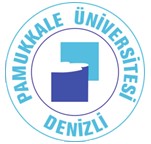 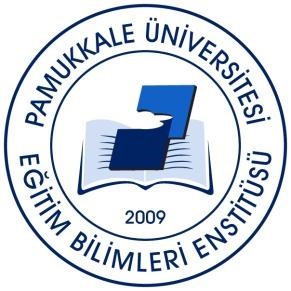 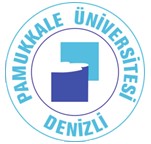 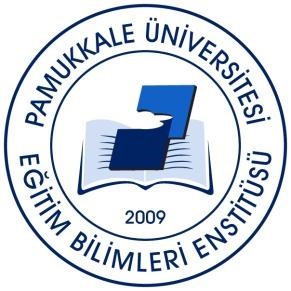 GÖRME ENGELLİLER İLKOKULU VE ORTAOKULU ÖĞRENCİ VELİLERİNİN OKUL YÖNETİMİNDEN BEKLENTİLERİ Seher ANDenizli–2017T.C PAMUKKALE ÜNİVERSİTESİ EĞİTİM BİLİMLERİ ENSTİTÜSÜ EĞİTİM BİLİMLERİ ANABİLİM DALI EĞİTİM YÖNETİMİ, DENETİMİ, PLANLAMASI VE EKONOMİSİ TEZSİZ YÜKSEK LİSANS PROGRAMI TEZSİZ YÜKSEK LİSANS PROJESİ GÖRME ENGELLİLER İLKOKULU VE ORTAOKULUÖĞRENCİ VELİLERİNİN OKUL YÖNETİMİNDEN BEKLENTİLERİ Seher ANDanışman Prof. Dr. Hüseyin KIRAN TEZSİZ YÜKSEK LİSANS PROJE ONAY FORMU Eğitim Bilimleri Anabilim Dalı,  Eğitim Yönetimi Teftişi Planlaması ve Ekonomisi Bilim Dalı öğrencisi Seher AN tarafından hazırlanan “Görme Engelliler İlkokulu ve Ortaokulu Öğrenci Velilerinin Okul Yöneticilerinden Beklentileri” başlıklı Tezsiz Yüksek Lisans Projesi tarafımdan okunmuş, kapsamı ve niteliği açısından Tezsiz Yüksek Lisans Projesi olarak kabul edilmiştir. Prof. Dr. Hüseyin KIRAN Danışman Pamukkale Üniversitesi Eğitim Bilimleri Enstitüsü Yönetim Kurulu’nun  …………………….. tarih ve ……………………. sayılı kararıyla onaylanmıştır. Prof. Dr. …………….. Enstitü Müdürü TEŞEKKÜR Proje çalışmamda vermiş oldukları destek ve katkılarından dolayı okul yöneticilerimize, öğrencilerimize, öğretmen arkadaşlarıma, hizmetlilerimize, ve özellikle görüşme formundaki soruları samimi şekilde yanıtlayan öğrenci velilerimize teşekkür ederim. Öneri ve destekleri ile projemi bitirmeme yardımcı olan danışmanım, Prof. Dr. Hüseyin KIRAN’a teşekkür ederim. Gerek bu çalışmama verdikleri destekler ve gerekse eğitim liderliği alanında vizyonumu geliştiren hocalarım Prof. Dr. Abdurrahman Tanrıöğen, Prof. Dr. Şükran TOK, Doç. Dr. Kazım Çelik,  Doç. Dr. Türkay Nuri TOK, Prof. Dr. Ramazan Yrd. Doç. Dr. Meral Uras Başer, Doç. Dr. Ramazan BAŞTÜRK ve Yrd. Doç. Dr. Gökhan Tuzcu’ya teşekkür ederim.  Son olarak, onlara ayıramadığım zamanlar için anlayışlarını, sevgilerini ve desteklerini benden esirgemeyen eşim Fatih ve oğullarım Emin ve Muhammed’e teşekkür ederim. ETİK BEYANNAMESİ Pamukkale Üniversitesi Eğitim Bilimleri Enstitüsü, tez yazım kurallarına uygun olarak hazırladığım bu tez çalışmasında;*Tez içindeki bütün bilgi ve belgeleri akademik kurallar çerçevesinde elde ettiğimi,*Görsel, işitsel ve yazılı tüm bilgi ve sonuçları bilimsel ahlak kurallarına uygun olarak sunduğumu,*Başkalarının eserlerinden yararlanılması durumunda ilgili eserlere bilimsel normlara uygun olarak atıfta bulunduğumu,*Atıfta bulunduğum eserlerin tümünü kaynak olarak gösterdiğimi,*Kullanılan verilerde herhangi bir tahrifat yapmadığımı,*Bu tezin herhangi bir bölümünü bu üniversitede veya başka bir üniversitede başka bir tez çalışması olarak sunmadığımı beyan ederim.Seher ANÖZET Görme Engelliler İlkokulu ve Ortaokulu Öğrenci Velilerinin Okul Yöneticilerinden BeklentileriSEHER ANGörme Engelliler İlkokulu ve Ortaokulu Öğrenci Velilerinin Okul Yöneticilerinden Beklentilerinin belirlenmeye çalışıldığı bu araştırmada nitel araştırma yöntemi kullanılmıştır. Bu araştırmada durum çalışması nitel araştırma yöntemi olarak belirlenmiştir. Veri toplama yöntemi olarak “Görüşme” yöntemi kullanılmıştır. Araştırmanın veri kaynağını, Denizli ili Merkezefendi ilçesi Eğitim Kurumları Yaptırma ve Yaşatma Derneği Denizli Görme Engelliler İlkokulu ve Ortaokulu 2017-2018 eğitim öğretim yılı öğrenci velilerinden, maksimum çeşitlilik örnekleme yöntemi ile belirlenen 9 veli oluşturmaktadır. Okulun fiziki yapısına yönelik olarak velilerin; “akıllı cihaz ve kitap tarama cihazının alınması, kabartma yazıcının aktif olarak kullanılması, okul güvenliğinden sorumlu güvenlik personelinin olması, okul giriş kapılarının elektronik olması, yemeklerin okul yemekhanesinde yapılması, servislerin zamanında evden alıp eve öğrenciyi ailesine teslim etmesi, görevli personelin eğitimden geçirilmesi gerektiği ” konularında beklentilerinin olduğu ortaya çıkmıştır. Okulun eğitim-öğretim faaliyetlerine yönelik olarak velilerin; “ Kaliteli ve iyi bir eğitim verilmesi, ödev takibinin yapılması, kursların niteliğinin arttırılması, baston kursunun açılması, tüm branş öğretmenlerinin Braille okuma-yazmayı aktif  olarak yapabilmesi, bireysel yetenekleri ortaya çıkarıcı çalışmaların yapılması, dil eğitiminin okul öncesinden başlayarak saatlerinin arttırılması ve ikinci bir yabancı daha kazandırılması, şehir içi ve şehir dışına düzenlenen okul gezilerinin nitelik ve niceliğinin arttırılması doğrultusunda beklentilerinin olduğu ortaya çıkmıştır.Okul öğretmenlerinin niteliğine yönelik olarak velilerin; “Okuldaki disiplin uygulamalarının sevgi, saygı ve hoşgörü çerçevesinde iyileştirilmesi gerektiği” konularında beklentilerinin olduğu ortaya çıkmıştır. Öğrenci velileri olarak; okul yönetiminin aldığı kararların uygulanabilir olması gerektiği, problemlerin çözümü konusunda okulun kendilerine geri bildirim yapması gerektiği, veli toplantılarının daha sık yapılması gerektiği” konularında beklentilerinin olduğu ortaya çıkmıştır. Anahtar Kelimeler: Görme Engelliler İlkokulu ve Ortaokulu, Öğrenci Velisi, Okul Yöneticileri, Veli Beklentileri, Okul -Veli İletişimi İÇİNDEKİLER TABLOLAR LİSTESİ Tablo 4.1 Okulun Fiziki Yapısına Yönelik Veli Beklentilerine İlişkin Tema, Kod ve Frekans Dağılımı ............................................................................................................................................. 20 Tablo 4.2 Okulun eğitim-öğretim faaliyetlerine yönelik Veli Beklentilerine İlişkin Tema, Kod ve Frekans Dağılımı .................................................................................................... 25 Tablo 4.3 Okul Öğretmenlerinin Niteliğine Yönelik Veli Beklentilerine İlişkin Tema, Kod ve Frekans Dağılımı .................................................................. ............................................. 30 Tablo 4.4 Öğrenci Velilerine Yönelik Veli Beklentilerine İlişkin Tema, Kod ve Frekans Dağılımı .............................................................................................................................. 32 BİRİNCİ BÖLÜM GİRİŞ Araştırmanın bu bölümünde, araştırmaya konu olan problem durumu açıklanmış; problem cümlesi ve alt problemler oluşturulmuş; araştırmanın amacı ve önemi belirtilmiş; araştırmanın sınırlılıklarından söz edilmiş; araştırmada sıkça kullanılan tanımlara yer verilmiştir. 1.1.PROBLEM DURUMU Yaşadığımız dünyayı algılamamız ve tanımamız için gözlerimiz en gerekli organlardan biridir. Görme duyusu yetersiz olduğunda, yaşamı sürdürme ve yaşamsal işlevleri yerine getirmede sorunlar yaşanmaktadır. Görme yetersizliği olan kişilerdeki bu sorunları en aza indirmek ve kişinin kaliteli yaşam sürebilmesi için Özel Eğitim gereklidir. Görme fonksiyonunu tamamen ya da kısmen yitirmiş çocuk, görme güçlüğü yaşamaktadır. Görme engelli kişi görme yetersizliğinden çok ağır derecede etkilenen görsel duyu ile alması gereken uyarıcılardan yoksun kalan kişidir.
Özel eğitim hizmetleri yönetmeliğinde görme engelliğinin tanımı şöyledir: Görme engelli, bütün düzeltmelere rağmen iki gözle görmesi 1/10 dan aşağı olan, eğitim öğretim çalışmalarında görme gücünden yararlanması mümkün olmayandır şeklinde tanımlanmaktadır. Az gören; bütün düzeltmelere rağmen iki gözle görmesi 1/10 ile 3/10 arasında olan ve özel bir takım araç ve yöntemler kullanmadan eğitim öğretim çalışmalarında görme gücünden yaralanması mümkün olmayanlardır şeklinde tanımlanmaktadır.Görme Engelinin Nedenleri: Körlüğün ve diğer görme yetersizliklerin temel nedenleri arasında ateşli hastalıklar, kazalar, yaralanmalar, zehirlenmeler, tümörler, genel hastalıklar ve doğum öncesi nedenlerden birisi olan kalıtım sayılabilir. Körlüğün öncelikli ve yaygın nedenleri arasında kalıtsal nedenler gelmektedir. Katarakt, görme siniri atrofisisi, albinism körlüğe yol açan nedenler arasında önemli olanları olup değişik yaşlarda ortaya çıkmaktadır. Hastalıklar ve kazalar da körlük nedenleri arasındadır. Şimdiye değin sözü edilen hastalık ve durumlar dışında başka hastalık ve etmenler sonucunda göz küresi, saydam tabaka (kornea), mercek, göz sıvısı, retina ve görme siniri etkilenecek olursa, önemli görme yetersizlikleri ya da körlük ortaya çıkabilir. Bu hastalıklar arasında yaygın olanları şeker, frengi ve glokom sayılabilir. Bazı çevresel etmenler körlüğün ve görme yetersizliğinden etkilenenlerin sayısının artmasında etkili olmaktadır. Bazen hekim premature bebeği yaşatmak için, oksijeni arttırırken çocuğun retrolental fibrosia riskini de arttırabilir.
Diğer bir durum da rubella-alman kızamığıdır. Anne hamileliğinin ilk aylarında rubelladan etkilendiğinde, çocukta görme yetersizliği ile birlikte işitme yetersizliği, zihinsel yetersizlikler ve diğer yetersizlikler birlikte ortaya çıkabilir. Görme engelinin nedenlerini doğum öncesi, doğum anı ve doğum sonrası olarak üç ana başlık altında toplayabiliriz.
                 Doğum öncesi sebepler; Doğum öncesi dönemde çocuğun görme özürlü olmasında, annenin hamilelik döneminde geçirdiği çeşitli hastalıklar, irsiyetle intikal eden hastalıklar ve kazalar başta gelen sebeplerdir. Göz küresinin küçüklüğü (mikrof talmi), göz küresinin yokluğu (anof talmi), konjenital glokom, retina glimu, korneaya, retinaya, optik sinire, lense ait (katarak) sebepler ve metabolik bozukluklar gibi. İrsiyet yolu ile geçen hastalıklar görme engelli olmaya sebep olabilmektedir. Hamilelik döneminde annenin geçirdiği kızamıkçık, toksoplasmosis, ateşli ve bulaşıcı virüslü hastalıklar beslenme bozuklukları çocukların görme özürlü olmasına sebep olabilmektedir. Annenin hamilelik döneminde geçirdiği düşme, çarpma vb. ev kazaları, trafik ve iş kazaları gibi kazalar çocuğun görme sinirlerini veya görme duyusunu etkilemesi körlüğe sebep olabilmektedir.
               Doğum sırasındaki sebepler; Doğum anı travmaları çocuğun görme özürlü olmasında başta gelen sebeplerdendir. Annede havsala darlığı doğumun güç ve geç olması, normal doğumun mümkün olmaması durumunda forsebsin yanlış kullanılması çocuğun görme özürlü olmasına sebep olabilir. Geç ve güç doğumlarda kordonun bebeğin gırtlağına sarılması veya başka sebepler sonucu bebeğin nefessiz kalması ve bu sürenin üç dakikayı aşması sonucu beyin etkilenir. Eğer etkilenen bölge görme merkezi bölgesi ise çocuğun görme engelli olmasına sebep olabilir. Doğum sonrası sebepler; Doğum öncesinde görme özürlü olmaya sebep olan kalıtımla geçen bazı hastalıklar ilk çocukluk çağından bir süre sonra gelişerek çocuğun engelli olmasına sebep olabilmektedir. Doğum sonrasında genellikle dört yaşın altında olan çocuklarda görülen hastalığı “A” vitamini eksikliği ve kötü beslenmeden kaynaklanmakta olup görme engelli olmayı büyük ölçüde etkilemektedir. Ayrıca frengi, tokoplasmosis, kızamıkcık, menenjit gibi iltihabı hastalıklarda görme özürlü olmaya sebep olmaktadır. İlk çocukluk döneminde daha çok keskin ve sivri uçlu oyuncaklar, mantar tabanca, tüfek ve diğer patlayıcı eşyalarla oynarken, yanma, zehirlenme, elektrik çarpması, düşme, gibi ev ve oyun kazaları ile trafik kazaları sonucu görme özürlü olabilirler.Görme engellilerin  YaygınlığıAile ve Sosyal Politikalar Bakanlığı bünyesinde yer alan Ulusal Engelliler Veri Tabanına göre 2012 yılındaki verilere göre görme engelli kişi sayısı 216.077 olarak tespit edilmiştir.   Yapılan son araştırmalara göre dünyada 253.000.000 görme engelli vardır. Bunun 36.000.000 hiç görmeyenler geri kalanı az görenlerdir. Ülkemizde ise 2009 istatistiklerine göre 700.000 civarında görme engelli kişinin olduğu bilinmektedir.Türkiye’de Görme Engellilerin EğitimiTürkiye'de görme engeliler ilköğretimlerini görme engelliler için açılmış olan gündüzlü ve yatılı özel eğitim okullarında sürdürmektedirler. 1997-1998 öğretim yılında görme engelliler için 10 okul bulunmaktadır. Bu okullarda öğrenimini tamamlayan öğrenciler, görenlerin devam ettiği orta öğretim kurumlarında öğrenimlerini sürdürebilmektedir. Günümüzde ABD ve batı Avrupa ülkelerinde, görme engelliler destek hizmet alarak ve sınıf içi düzenlemelere yer verilerek normal sınıflarda eğitimlerini sürdürmektedirler. Normal çocuklar için uygulanan ilköğretim programı görme engelliler için genelde uygun olmakla birlikte, program ve öğretim süreçlerinde uyarlamalar yapılmasına gereksinim vardır. Öğretim Süreçlerinde UyarlamalarGörme engellilerin derslerin amaçlarını gerçekleştirebilmeleri, içerikte değişiklik yapmaktan çok, öğretim sunusu ve araç gereçleri kapsayan öğretim süreçlerinde değişiklikler yapmayı gerektirmektedir. Öğretim sürecinde yapılması gerekli değişiklerden başlıcaları; Braille-Kabarma yazı, büyük puntolu yazı ve işitmeye dayalı öğretim materyallerinin oluşturulmasıdır. Bağımsız hareket ve günlük yaşam becerileri okul programlarına katılması gerekli derslerdir. Sürekli değişen ve gelişen dünyamızda yeniliklere ayak uydurabilmenin, çağdaşlaşmanın, kalkınmış ve mutlu bir toplum olmanın yolu eğitimden geçmektedir. Türkiye’de genç nüfus fazla olduğundan, gençlerden en üst düzeyde faydalanmak için onların iyi bir eğitim almaları sağlanmalıdır (Keskin ve Turna, 2010).  Bu eğitim her kademede aynı titizlikle devam ettirilmelidir. Ortaokul, sosyal, bilişsel ve duygusal birçok alanda temellerin atıldığı ve öğrencilerin liseye hazırlandığı çok önemli bir dönemdir. Bu döneme özgü en önemli karar, çocuğun gideceği okulun seçilmesi aşamasında verilecek karardır. Okul seçiminde önemli olan okulun özelliklerinin, çocuğun ve ailenin beklentilerine ve özelliklerine uygunluğudur. Her aile doğal olarak, çocuğunun en nitelikli ve en ideal okul imkânlarından yararlanmasını istemektedir. Öğrencilere yapılacak eğitsel ve mesleki rehberlik çalışmalarında yöneltme ve yerleştirme çalışmalarına ilköğretimin ilk yıllarından itibaren başlamak gerekmektedir (Güven, 2008).  İlköğretim sürecinde öğrencilerin ilgi, istek, yetenek ve kişilik özelliklerinin belirlenmesi ve uygun programlara yöneltilmelerine ilişkin bazı usul ve esaslar uygulanmaktadır. Yöneltme; öğrencilerin ilgi, istek, yetenek ve kişilik özelliklerini dikkate alarak, olumlu bir benlik kavramı geliştirebilmelerine, seçeneklerden haberdar olmalarına, potansiyellerinin farkında olarak onu geliştirmeye çalışmalarına, bu doğrultuda kararlar alabilmelerine, aldıkları kararların sonuçlarını görebilmelerine ve sorumluluğunu almalarına yönelik bilimsel hizmetlerin düzenli ve sürekli bir biçimde verilmesine işaret eder (MEB, 2003).  Öğretmen, öğrencilerinin yardıma ihtiyacı olan veya çocuklarına karşı olan sorumluluklarını hatırlayan anne ve babaları ziyaret etmek zorundadır. Bunun yanında anne ve babalara aile ile ilgili bir derse katılmaya davet etmelidir. Böylece, onların kişisel durumlarını ve çocuklarına ait sorunları ve kabul etmeyi öğrenmede öğretmen, anne ve babalara özel yardım sağlayabilecektir. Aynı zamanda, anne ve babaların kendileriyle veya çocuklarıyla sorunları olduğunda onlara yardımda bulunmalı ve öğrencilerini daha yakından tanımak için ailelerden yardım almalıdır (Biler, 1997:51). Ülkemizin geleceği olan çocukların eğitiminde okul, aile, çevre, öğretmen ve eğitim sistemi gibi faktörler etkili olmaktadır. Türk eğitim sisteminde okul-aile-çevre arasında yeterince iş birliği sağlanamamaktadır. Bunda hem okulların hem de aile ve çevrenin etkisi büyüktür. Bu da öğrencileri olumsuz yönde etkilemektedir. Öğrenci başarısının düşmesi, çocukların zararlı alışkanlıkları daha küçük yaşlarda edinmeye başlaması ve okullarda yaşanan disiplin problemleri bu durumun en önemli sonuçları olarak karşımıza çıkmaktadır (Akyüz, 1991: 239;Akt. Porsuk ve Kunt,2012). Bugün okul-aile ilişkilerinin sadece ekonomik düzeyde kalması ailelerin okula katılımını güçleştirmektedir. Bu yüzden aileler eksik olduğu konular ve karsılaştığı problemler ile ilgili öğretmenlerle ve yöneticilerle görüşememekte ve okul-aile işbirliğinin amacına yönelik ciddi programlar geliştirilememektedir. Dolayısıyla aileler çocuklarının öğrenme durumlarıyla ilgili karşılaştıkları problemlerin ya farkında olmamakta, ya da farkında olsa bile bu problemlerini nasıl çözeceklerini bilememektedirler (Öz; 1983: 235). Okulların ailelere ilişkin işlevlerini beklentiler doğrultusunda karşılayabilmesi, öncelikle ailelerin çocuklarına yönelik eğitim ihtiyaçlarının saptanmasına bağlıdır. Bu nedenle aile eğitilmeden, ailenin eğitime ilişkin bakış açısı değiştirilip olumlu bir düzeye getirilmeden, çocukların eğitilemeyeceği anlayışının benimsenmesi zorunludur. Türk eğitim sisteminde ailelerin eğitim ihtiyaçlarının karşılanmasına yönelik çalışmaların yeterince gerçekleştirilemediğini birçok araştırma bulgusu da doğrulamaktadır. Ailenin okul toplumu içerisinde yer almasını amaçlayan okul-aile birlikleri beklentilere yanıt verememekte; okul-aile ilişkilerinin beklenen yönde gerçekleştirilememesi ise öğrencinin başarısızlığıyla birlikte okula olan ilgi ve isteğinin azalmasına neden olmaktadır. Toplumdan uzak, aileden dışlanmış eğitim ise amacına ulaşamamaktadır (Aslan, 1984; Ataklı, 1999; Oğan, 2000; Öztürk, 1993; Akt. Özbaş ve Badavan, 2009). Okulların işlevlerini amaçlanan yönde gerçekleştirebilmeleri için, çevreleriyle etkili ilişkiler kurmaları gerekir. İlköğretim düzeyinde aileler, yasal ve yönetsel açıdan okulların etkili ilişkiler kurmak zorunda oldukları en yakın sosyal çevreyi oluşturmaktadır (MEB, 2004). Eğitim sadece okulda gerçekleşen bir süreç değildir. Okulun dışında aile de iyi bir eğitimin gerçekleşmesinde önemli bir rol oynar. Aile, eğitim açısından okulun dışındaki en etkili çevredir ve çocuğun okula gitmesiyle bu çevrenin önemi azalmaz. Aile, çocuğun eğitiminde tek başına önemli rol oynayacağı gibi aynı zamanda eğitim ile doğrudan ilgilenen okulun da önemli bir partneri olarak görülebilir. Bu yüzden eğitim açısından okul-aile arasında sağlam bir ilişkinin kurulması önemli bir gerekliliktir (Erdoğan, 2000). Bazı okulların veli beklentilerini karşılamada daha hassas davrandığı bazı okulların ise veli beklentilerini dikkate almadığı söylenebilir. Sağlam bir eğitimin temelleri ailede atılır. Bu nedenle eğitim açısından ailenin, çocuğun eğitimi adına ilk yıllardaki katkıyı okul çağında da sağlaması adına, okulla aile arasında sağlam bir ilişkinin kurulması hem önemli hem de zorunludur. Bu bağlamda okul veli ilişkisinin istendik yönde olabilmesi için,  veli beklentilerinin bilinmesine ve karşılanmasına ihtiyaç duyulmaktadır.  1.2. Araştırmanın Problem Cümlesi Görme Engelliler İlkokulu ve Ortaokulu öğrenci velilerinin okuldan beklentileri nelerdir? 1.2.1.Alt Problemler1. Görme Engelliler İlkokulu ve Ortaokulu öğrenci velilerinin “okulun fizikî yapısı” ile ilgili beklentileri nelerdir?  a) Okuldan teknolojik donanım ile ilgili beklentileriniz nelerdir?b) Okulun güvenliğine yönelik beklentileriniz nelerdir?               c) Okulun temizliğine yönelik beklentileriniz nelerdir?d) Okulda beslenme ile ilgili beklentileriniz nelerdir?e) Okulun servis araçlarına yönelik beklentileriniz nelerdir?2. Görme Engelliler İlkokulu ve Ortaokulu öğrenci velilerinin, okulun eğitim-öğretim faaliyetlerine yönelik okuldan beklentileri nelerdir?a) Okulun akademik başarısı ile ilgili beklentileriniz nelerdir?              b) Öğrenci-öğretmen iletişiminin niteliğine yönelik beklentileriniz nelerdir?     c) Öğrencilerin bireysel yeteneklerinin ortaya çıkmasına yönelik beklentileriniz nelerdir?d) Öğrencilerin dil eğitimine yönelik beklentileriniz nelerdir?  e) Öğrencilerin sosyal ve kültürel faaliyetlerine yönelik beklentileriniz nelerdir?                                                                                                     f)  Öğrencilerin sportif faaliyetlerine yönelik beklentileriniz nelerdir?g) Öğrenci rehberlik hizmetlerine yönelik beklentileriniz nelerdir?h) Okul gezilerinin niteliğine yönelik beklentileriniz nelerdir?3. Görme Engelliler İlkokulu ve Ortaokulu öğrenci velilerinin, okuldaki öğretmenlerden ve yöneticilerden beklentileri nelerdir?a) Okul disiplin anlayışına yönelik beklentileriniz nelerdir?              b) Okul öğretmenlerinin mesleki başarısına yönelik beklentileriniz nelerdir?     c) Okul öğretmenlerinin alanındaki uzmanlıklarına yönelik beklentileriniz nelerdir?      4. Görme Engelliler İlkokulu ve Ortaokulu öğrenci velilerinin, diğer velilerden beklentileri nelerdir?a) Yönetimce alınan kararların uygulanabilir ve tutarlı olmasına yönelik beklentileriniz nelerdir?   b) İhtiyaç durumunda okul yönetimine rahatça ulaşabilme hususunda beklentileriniz nelerdir?      c) Problemlerle ilgili çözüm uygulamaları ve Feedback (Geribildirim) hususundaki beklentileriniz nelerdir?d)  Veli toplantılarının ihtiyaçlara cevap verebilecek şekilde ve düzenli aralıklarla yapılabilmesi konusundaki beklentileriniz nelerdir?  1.4. Amaç Okulun temel unsurlarından olan velilerin, okuldan, okul yöneticilerinden beklentilerinin neler olduğunun tespit edilerek veli beklentilerinin okul yönetimince tam olarak karşılanmasını sağlamaktır. 1.5. Araştırmanın Önemi Çocukların eğitim ortamındaki gelişiminde en temel ilkelerinden birisi, öğretmenlerin, öğrencilerin, idarecilerin ve ailelerin bu süreçte hep birlikte yer almasıdır. Çocukların okul ortamında kazandıkları becerilerin ev ortamında pekiştirilmesi ve geliştirilmesi, okul-ev tutarlılığının sağlanması ve ailelerin okul ortamının etkili bir ögesi haline gelebilmesi eğitim sürecinin en önemli hedefidir (Akkök,2004;Akt. Dam, 2008). Okul müdürleri okullarında sürekli farklı kişiliklerle karşı karşıya bulunmalarından dolayı; bunların yol açtığı sorunları çözümlemek, istek ve beklentilerine cevap vermek, farklı kişilikleri okulun etkililiği ve verimliliği yönünde bir bütün olarak harekete geçirmek, ortak hedefler etrafında birleştirmek, istek ve beklentileri arasında bir ortaklık saptamak, kısaca bütün öğretmenleri okulun amaçları etrafında toplamak durumundadırlar. Okul müdürleri, bunu çok boyutlu etkileme yollarından en rasyonel biçimde yararlanarak sağlayabilir (Sarıtaş 1991:174 Akt. Aslan, 2004). Bu bağlamda okul yönetiminin öğrenci velilerinin beklentilerinden haberdar olması ve yapılan çalışmaların bu beklentiler doğrultusunda düzenlenmesi gerekir. Çağımızın değişim ve gelişimlerine ayak uydurmak isteyen okul yöneticisi, velilerin beklentilerini önemsemek zorundadır. Bu beklentileri okul yöneticisi dikkate almalı, kendisi ve okulu için gerekli tedbirleri almalıdır. Yapılacak olan bu çalışma ile veli beklentilerinin okul yönetiminden neler olduğu, veli görüşleri araştırılarak okul yönetimine yol gösterici ve yararlı olacağı düşünülmektedir. 1.5.1. Araştırmanın Sınırlılıkları Bu araştırma; Konu alanı açısından; velilerin okuldan beklentileri ile, Yöntem açısından; nitel araştırma yöntemlerinden “durum çalışması” ile; Veri kaynağı olarak; 2017-2018 eğitim-öğretim yılında, Denizli İli Merkezefendi İlçesinde bulunan Görme Engelliler İlkokulu ve Ortaokulu Öğrenci belirli sayıdaki veliler ile  Nitel veri toplama aracı olarak “veli görüşme formu” ile Süre açısından; 2017-2018 eğitim-öğretim yılı ile sınırlı olacaktır. 1.5.2. Tanımlar Müdür: Müdür, kanun, yönetmelik, program ve emirlere uygun olarak okulun bütün işlerini yürütmeye, düzene koymaya, denetlemeye yetkili kişidir. Müdür, okulun amaçlarına uygun olarak yönetilmesinden, değerlendirilmesinden ve geliştirilmesinden sorumludur (MEB, 2004). Eğitim ve Öğretim Yılı: Eğitim ve öğretimin başladığı tarihten, sonraki eğitim ve öğretim yılının başladığı tarihe kadar geçen süre. Milli Eğitim Bakanlığı (MEB, 2014). Öğrenci Velisi: Öğrencinin annesi, babası veya yasal olarak sorumluluğunu üstlenen kişidir. Milli Eğitim Bakanlığı (MEB, 2014). Veli Beklentileri: Velilerin okul, okul yöneticileri, öğretmenler, eğitimci olmayan personelden ve eğitimle ilgilenen kişi ve kuruluşlardan, çocuğun eğitimi, öğretimini etkileyen her öğeye ilişkin beklentileri olarak tanımlanır. İKİNCİ BÖLÜM KURAMSAL ÇERÇEVE VE İLGİLİ ARAŞTIRMALAR 2.1. Eğitim ve Önemi Eğitim, bireyin yaşamının tamamını kapsayan bir süreçtir. Bu süreç istendik davranışlar aracılığıyla gerçekleşen bilinçli bir yönlendirme süreci olarak ele alınmaktadır. Bir süreç olarak değerlendirilen eğitimin, istendik davranışları bireylere aktarması konusundaki en temel unsuru okullar oluşturur. Okullar yönlendirme sürecinde oynadıkları rolü daha çok öğretim etkinlikleri sayesinde gerçekleştirirler. Eğitim, belli girdi, süreç ve çıktı gruplarıyla bir misyon doğrultusunda yönetilen bir açık sistem faaliyetidir. Bireysel ve toplumsal başarıyı ve huzuru etkileyen faktörlerin başında gelir. Bu yönü ile her ülkenin en çok önemsediği ya da önemsemek zorunda olduğu bir alt sistemdir. Hoy ve Misken (2010:2)’e göre; eğitim yönetiminin sistematik olarak çalışılması modern okul kadar yenidir; tek sınıflı kırsal okul, uzmanlaşmış yöneticilere ihtiyaç duymamaktaydı (Akt. Akbulut, 2013). Toplum olarak, içinde bulunduğumuz çağa ayak uydurabilmemiz ve küreselleşen dünyada önemli bir yere sahip olabilmemiz için eğitim çok önemli bir unsurdur. Eğitimin kalitesinin yüksek olması, nitelikli işgücü ve dinamik bir toplum anlamına gelmektedir. Böyle bir toplum içinde yer alan bireyler de, uygun koşullar sağlandığında, ülkenin gelişimine katkıda bulunacaklardır. Bu nedenledir ki, eğitimde yapıtaşı görevini gören okullar, nitelikli insan yetiştirmede ve ülkenin refah düzeyinin artırılmasında hayati bir önem taşımaktadır (Dikbaş, 2008; Akt. Kaya, 2012). Eğitim, insanın olgun, erdem sahibi, mükemmel bir varlık haline gelme/getirilme süreci olarak görülebilir. Eğitimle insanın insani özelliklerinin geliştirilmesi, insanın daha da insanlaştırılması amaçlanır. Eğitimin temel amaçlarından biri, insanın doğuştan sahip olduğu bazı yetenekleri ortaya çıkarmak ve geliştirmektedir. Gerçekleştirilecek eğitimin onu iyi yönde geliştirmesi beklenir. Eğitim, sadece insanı bütün yönleriyle geliştirmek değil aynı zamanda onun insani ve nitelikli bir hayat sürdürmesini de sağlamaktır (Şişman, 2010). 2.2. Okul Yönetimi Akyüz (1991)’e göre: “Genel anlamı içerisinde okul, belli bir yeri olan, belli bir süre devam eden, öğrenci ve öğretmeni değişen, geniş bir çevreye hitabeden, eğitim faaliyetini planlı ve programlı bir şekilde sürdüren; yani öğrenme faaliyeti olarak devam ettiren genel ve mesleki çeşitler içerisinde şekillenen bir kuruluş olarak tanımlanabilir”. Okul, Türkiye de okul açma yetkisi Milli Eğitim Temel Kanunu ile belli esas ve usullere bağlanmış, açma ve denetleme yetkisi her türden okul için Milli Eğitim Bakanlığına verilmiştir (Akt. Akbulut, 2013). Açık sistem yaklaşımına göre okullar, belirli bir sosyal, kültürel, ekonomik ve siyasal bir çevre içinde yer alır. Okullar bu çevre ile karşılıklı etkileşim içindedir (Şişman, 2002: 192). Gerçekten de çocukları en iyi tanıyan, onlarla en yoğun ilişkide olan kişiler, anne-babalardır. Anne-babalar çocuklarının gelişiminde, onlara yeni beceriler kazandırılmasında önemli bir role sahiptirler. Kendilerine güvenen, kendilerini ifade edebilen, kişiler arası ilişkilerde başarılı olan bireylerin yetişmesinde okul ile aile arasında işbirliği ve iletişim oldukça etkilidir. Çocuklar ilkokul dönemi ile birlikte, ev ortamından çıkıp okul ortamına girdiklerinde onlardan çok yeni davranış biçimleri geliştirmeleri beklenir (Tezcan 1985).  Okulda verilen eğitimi, aile eğitiminden ayıran başlıca özellik, ailedeki eğitimin düzensiz ve gelişi güzel olmasına karşılık okuldakinin sistematik ve planlı yapılmasıdır. Okulda her şey belli bir plan ve programa göre, belli aralıklarla gerçekleştirilir. Hangi yönü ile bakılırsa bakılsın, okul eğitimi bireyi güvenle topluma hazırlamanın en belli başlı yolunu oluşturur (Yılman, 1978:111). 2.3. Okul-Aile işbirliği Okul, aile ve çocuk arasında kaçınılmaz etki ve sorumluluk ilişkisi vardır. Bireyin davranış ve tutumlarının, bireyin ailesi ve okul tarafından etkilendiği kabul edilen bir gerçektir. Aile, özellikle ana-baba, çocuğun toplumsallaşmasında çok büyük bir etkendir. Okul, özellikle öğretmen, bu süreci devam ettirir. Bundan dolayı, ailenin eğitim suresi içinde okulla ilişki kurması kaçınılmaz bir zorunluluktur. Aile-okul ilişkilerinin temeli bu ikisi arasında gerekli işbirliği ortamının yaratılmasına dayanır. Aile-okul ilişkisi, temelde öğrencinin istendik davranışlarını pekiştirmek olumsuz davranışlarını ortadan kaldırmak prensibine dayalıdır (Uluğ, 1999).  Eğitim-öğretim sürecinde, aile ve okul arasında sağlanan etkili bir işbirliği ve etkileşim sürecinin gerek öğrenci başarısı gerekse okul başarısı açısından birçok getirisi vardır. Öğrencilerin okul başarıları ve sosyal gelişimleri üzerinde etkili olan birçok faktör bulunmaktadır. Kuşkusuz, aile faktörü öğrencilerin her türlü gelişimini ve akademik başarısını etkileyen faktörlerin başında gelmektedir. Bu açıdan, ailelerin çocuklarının gelişimini ve başarı durumunu yakından takip etmesi ve okul süreçlerine katılımı büyük önem taşımaktadır. Başarılı bir şekilde gerçekleştirilen işbirliği süreci, öğrencilerin öğrenmesine ve başarısına olumlu katkılarda bulunacaktır (Akbaşlı ve Kavak, 2008; Akt, Balkar, 2009). “Özellikle ilköğretim kademesinde sağlıklı bir etkileşim ve işbirliğinin oluşturulması, çocuğun gelecekteki yaşamında belirleyici olması bakımından çok büyük önem taşımaktadır” (Gökçe, 2000:1; Akt, Balkar, 2009). Veliler öğretmenlerle olan iletişimleri sayesinde çocuklarını daha iyi tanıyıp, gereksinimleri ile daha yakından ilgilenebilirler. Öğretmenler de, ailelerden aldıkları bilgiler doğrultusunda öğrencilerinin gelişimlerine daha anlamlı katkılar da bulunabilirler (Balkar, 2009). Eğitimsel ve sosyal değişmelerin hızlanması, okul ile ailenin gittikçe daha çok yakınlaşmasını gerektirmektedir. Bu yakınlık çerçevesinde okul, çocuk hakkındaki bilgileri alır ve böylece çocuğun okul dışı çevresi ve hayatı ile ailenin çocuğa karşı tutum ve davranışlarını öğrenir. Toplanan bu bilgiler, çocuğun gelişmesi için kullanılır. Öğrenmede ne aile okulun ne de okul ailenin yerini alamaz. Bu anlamda ilişkileri geliştirmek için okul velilere açılmalı, okul kayıtları velilerle paylaşılmalıdır. Gerektiğinde velilerin sınıf, ortamı, öğretmen, öğrenci okul hakkındaki görüşleri alınmalıdır (Başar, 1999).  Öğretmen ve yöneticilerin ailelere karşı tutumlarının olumsuz olması, okula ulaşım güçlüğü olması gibi faktörleri de eklemek olanaklıdır (Gümüşeli, 2004). Milli Eğitim Bakanlığı tarafından 2005 yılı ekim ayında yayınlanan genelgeyle yürürlüğe giren “Öğrenci- Veli- Okul Sözleşmesi” öğrenci ve velinin okulun işleyişine etkin katılımlarını sağlamak, velileri, öğrencilerin neyi nasıl öğrenecekleri konusunda bilgilendirerek çocuklarının okul dışındaki zamanlarını en etkili şekilde değerlendirmelerine yardımcı olmalarını sağlamak, öğrencileri ve velileri okul kuralları ve genel eğitim politikaları konusunda bilgilendirmek, okulun hizmet ve imkânları konusunda tarafları bilgilendirerek faydalanma imkânlarını artırmak, okul içinde ve dışında fiziksel ve psikolojik şiddete karşı iş birliği yapmak, taraflar arasındaki iletişim kanallarını açık tutmak, tarafların birbirlerinden beklentilerini sağlam bir zemine oturtmak, tarafların bireysel potansiyellerini üst düzeye çıkarabilecekler şartları oluşturmak, öğrencilerin ve velilerin okulun performans değerlendirilmesi sürecine etkin katılımını sağlamak konularında taraflar için bir yol haritası niteliği taşımaktadır. 2.4.  Okul Yönetimi Veli İletişimi Okul - veli iş birliği, öğrenci başarısını artıran önemli etmenlerden biridir. Güvenli ve düzenli bir okul ortamının sağlanmasında velilerin rolü büyüktür. Veli katılımının öncelikli amacı, okulun eğitim etkinliklerini yönlendiren okul personeline destek olmak, çalışmalara meslekleri ve yeterlilikleri doğrultusunda farklı düzeylerde katkı sağlamak, okul ve ev arasında sıkı bağlar kurarak öğrencinin eğitim sürecinde huzurlu ve mutlu olmasına yardımcı olmaktır. Okul yöneticisinin öğretimin gerçekleşmesi ve geliştirilmesinde kritik rol ve sorumlulukları vardır. Okullara yön veren eğitim yöneticilerinin okullarının performans düzeylerini etkilemekte önemli rolleri vardır. İyi bir okulun koşulu iyi bir yöneticidir gerçeğinden hareketle, okul yöneticisi okulun veya öğretimin nerede olduğuna, nereye gideceğine karar vermek gibi önemli liderlik davranışları göstermekle yükümlüdür. Okul yöneticisinin yetki, sorumluluk ve görevleri yerine getirebilmesi için bu alanda gerekli bilgi ve becerilere sahip olması zorunludur (Ilgar, 2005: 91).  Burns ve diğerleri (1992)’ne göre; anne-baba ve öğretmenler arasında kurulacak düzenli iletişimin önemi büyüktür. Velilerle okuldaki etkinlikler konusunda mektuplaşma, okul kuralları, düzeni ve velinin gereksinim duyduğu yardımcı bilgiler konusunda hazırlanmış bulunan broşürler, kurulacak bu iletişimin geleneksel araçlarıdır. Öğrencilerle ilgili kişisel raporlar, öğretmen-aile telefonlaşmaları, veli-öğretmen toplantıları, çocukla ilgili özel tartışma ve görüşmelerin yapılacağı, ayrıca çocuğun aile çevresi konusunda öğretmenlerin bilgileneceği ev ziyaretleri, çocuklarının sınıf içi etkinliklerini görme fırsatı elde edecekleri anne-babaya açık sınıf içi etkinlikleri izleme günleri, okul-aile ilişkilerinde uzun yıllardır uygulanan iletişim yollarıdır (Akt, Çelenk, 2003). Okulun destekleyici, güvenli ve etkili bir ortamda çalışmak, toplumundan ve çevreden saygı ve destek görmek, alınan tüm kararlara ve okul kurallarına uyulmasını istemek, gerek görüldüğü takdirde planlanmış eğitim etkinliklerinin yer, zaman ve içeriğini en az bir hafta önceden haber vererek değiştirmek, ödül ve cezalara karar vermek, öğrenci ve velilerin bu kararları saygıyla karşılamasını ve önerilere uyulmasını beklemek, okulun hedeflerine uygun planlamalara öğrenci ve velilerin katılımını ve desteğini beklemek gibi hakları vardır Okul velisinin; Çocuğunun eğitimiyle ilgili tüm konularda bilgilendirilmek, adil ve saygılı davranışlarla karşılanmak, çocuğuna okul ortamında nitelikli kaynaklar, eğitim ve fırsatlar sunulacağını bilmek, düzenli aralıklarla okulun işleyişi hakkında bilgilendirilmek, okul aile birliği aracılığı ile okul yönetimine yardımcı olmak ve böylelikle katkıda bulunmak. Çocuğumun okuldaki gelişim süreciyle ilgili olarak düzenli aralıklarla bilgilendirilmek, okulun veli eğitim çalışmalarından yararlanmak, okulun sunduğu tüm sosyal ve kültürel etkinliklerden yararlanmak gibi hakları vardır (MEB, 2005). 2.5. Veli Beklentileri Veli ve öğrencinin okula olumlu bakış açısı kazanmasında, öğrencinin başarı durumunun artmasında, okulu terk eden öğrenci sayısında düşüş olmasında, ailenin öğretmene ve okula karşı olumlu bakış açısı kazanmasında veli tutumlarının etkisi büyüktür denilebilir.  Bütün zorluklara rağmen yine de velinin yer almadığı bir eğitim planlamasının olması düşünülemez. “İnsanlar kişiliklerin temelini oluşturan bir kısım davranışı aile ortamında kazanır. Çocuklar daha küçük yaşlarda anne-babalarını ve ailede sevdiklerini, büyüklerini taklit ederek onlarla özdeşleşir. Ortak aile yaşamı içinde ailenin temel davranış kalıplarını ve değerlerini öğrenirler, informal eğitim süreci aile ortamında çok etkili olarak oluşur” (Fidan 1996:6). “Bireyin okulda diğer çocuklara ve öğretmeni ile ilişkilerinin temelinde, aile de tesis edilmiş bulunan duygusal ilişkilerin yattığı görülmektedir. Aileyi okula başlamadan önce bir hazırlık yeri olarak görmemiz yanlış olmayacaktır” (Özoğlu, 1978). Veli ve öğretmenlerin birbirinden beklentileri karşılıklıdır. Bu beklentiler kültürel yapılara göre farklılık arz eder. En başlıca öğretmene yönelik beklentiler; hoşgörü, sabır, anlayış, duyarlılık, adalettir. Bu beklentileri karşılayan öğretmen, anne-baba nezdinde iyi öğretmendir. “Öğretmenler bir yandan meslekî kültürü ve kişiliği ile diğer yandan da rehberlik etmek suretiyle sınıfta toplanmış öğrenciler arasındaki duygu, düşünce ve davranış ayrılıklarını kaldırmak gibi çok yönlü sorumluluklar yüklenmişlerdir” (Demirel, 1999: 32).   Öğretmenden beklentilerini yüksek tutan veliler, bunu öğretmenlere ifade ederlerken de kırıcı olmamalıdır. Kendi sorumluluklarını da öğretmenden beklentiye dönüştürerek, yılgınlığa sebebiyet vermemelidir. “Ana-babanın okul yöneticisinden beklediği davranışların basında, iyi ilişkilerin kurulması ve sürdürülmesi gelmektedir. Bunu, öğrencilerle ilgilenmek, ana-babayı tanımak ve onlara yardımcı olmak davranışları izlemektedir” (Bursalıoğlu, 2005:52). Okul yöneticisi, çevrenin okula destek ve katılımını geliştirmek için değişik strateji ve yöntemler izleyebilir. En basitinden yönetici, çevrenin-velinin katılacağı bir takım etkinliklere okulunu açabilir, onları zaman zaman okula davet edebilir, okulun bazı olanaklarından yararlanmalarını sağlayabilir, çeşitli iletişimi araçları sürecinde, telefon, mektup, okul gazeteleri, okul kitapçıkları, konferanslar vb. değişik iletişim araçlarından yararlanılabilir. Bunların dışında aile ziyaretleri gerçekleştirilebilir. Ölçek türü araçlarla çevrenin ve ailelerin okul ve eğitime ilişkin beklentileri belirlenebilir (Şişman, 2002: 196).  2011-2012 eğitim öğretim yılında MEB tarafından başlatılan OHOP (Okullar Hayat Olsun) projesi, okul-çevre bütünleşmesini ve kaynaşmasını gerçekleştirmeye yönelik bir düzenlemedir. Projenin amaca; okulları halka açmak, okulların imkânlarından çevre halkını faydalandırmaktır. Mahalli yönetimler ve Orman Bakanlığı projenin diğer ortaklarıdır (Can, 2002). Hill ve Taylor (2004), ailelerin okul tutumları ve çocukların akademik başarıları arasındaki ilişkiyi inceledikleri araştırmalarında veli ve okulun, başarıda ana mekanizmayı oluşturduğunu belirtmektedirler. Velilerin okula katılımlarını ve tutumlarını; sosyoekonomik yapıları, etnik kökenleri, demografik özellikleri, kültürel arka planlar, eğitim durumları, yaşadıkları çevre, kaynakların yetersizliği, ulaşım problemleri, stresli olma gibi veli özellikleri etkilemektedir (Akt. Akbulut, 2013).  2.6. İlgili Araştırmalar 2.6.1. Yurt İçi Araştırmalar Kaya (2012) tarafından yapılan araştırmanın amacı; İlköğretim 1. Kademeye devam eden öğrenci velilerinin, okuldan beklentilerini saptayarak eğitimi daha etkili hale getirmek, veli beklentilerinin net olarak anlaşılmasının sağlanması; okul-aile arasında sürekli, sağlıklı bir iletişim ve işbirliği kurulmasına katkı sağlamaktır. Araştırmanın evreni; 2009-2010 Eğitim Öğretim yılında Kocaeli ili Körfez ilçesi, ilköğretim okullarına devam eden ilköğretim 1. Kademe öğrenci velilerinin üzerinde yapılmıştır. Araştırmanın örneklemini 8 resmi ilköğretim ve 1 özel ilköğretim okulundan 1000 veli oluşturmaktadır. Araştırmada veri toplama aracı olarak iki bölüm ve iki boyuttan oluşan bir anket uygulanmıştır. Birinci bölümde velilerin kişisel bilgileri yer almaktadır. İkinci bölüm ise iki boyuttan oluşmaktadır. Velilerle, öğretmenlerle ve yöneticilerle yapılan görüşmeler ve yapılan literatür taramasından elde edilen veriler sonucunda, 40 tane beklenti alanı belirlenmiştir. Belirlenen beklenti alanları ankete yerleştirilmiştir. Uygulanan anketle, anketin ilk boyutu olan; belirlenen beklenti alanları ile ilgili velilerin okuldan beklenti düzeyleri ile anketin ikinci boyutu olan; belirlenen beklenti alanları ile ilgili velilerin okuldan beklentilerinin karşılanma düzeyi ölçülmüştür. Uygulanan anketin geçerlik ve güvenirlik uygulaması 250 veli üzerinde yapılmıştır. Araştırmada elde edilen bulgular sonucunda çocuklarını özel okula gönderen velilerin okuldan beklentilerinin resmi okula gönderen velilerden daha yüksek olduğunu ve beklentilerinin karşılanma düzeylerinin resmi okula gönderen velilerden daha yüksek olduğu saptanmıştır. Velilerin okullardan en yüksek beklentisi öğretmenin sahip olduğu bilgiyi öğretme yeterliliğidir. Velilerin beklentilerinin en yüksek düzeyde karşılandığı madde ise öğretmenin sahip olduğu bilgileri öğretmedeki yeterliliğidir. Bu durumda velilerin en yüksek beklenti içerisine girdiği madde en yüksek düzeyde de karşılanmaktadır. Akhan (2009) tarafından yapılan “Velilerin özel ilköğretim okullarından beklentileri ve beklentilerinin karşılanma düzeyleri” başlıklı araştırma, İstanbul, Avrupa yakasında Milli Eğitim Bakanlığına bağlı özel ilköğretim okulları velilerinin özel ilköğretim okullarını tercih etme sebepleri, bu okullardan beklentileri ve beklentilerinin karşılanma düzeyini incelemektedir. Tarama modeli kullanılan araştırmanın evrenini, İstanbul'un Avrupa yakasında bulunan özel okulların velileri oluşturmaktadır. Araştırmanın örneklemini ise İstanbul Avrupa yakasında bulunan Milli Eğitim Bakanlığına bağlı, basit tesadüfi yöntemle seçilmiş 10 özel okulun velileri oluşturmaktadır. Bu çerçevede anket soruları tesadüfi olarak belirlenen 320 öğrenci velisine uygulanmış ve 302 kullanılabilir nitelikte anket formu elde edilmiştir. Sonuç olarak araştırma bulgularının % 95 güven aralığında, ± % 5 örnekleme hatası ile genellemiştir. Araştırmanın sonuçlarını aşağıdaki gibi özetlemek mümkündür. Veliler istek ve beklentilerinin büyük bir çoğunluğunun gerçekleştiğini bildirmektedir. Velilerin genelini 31-40 yaş arası lise mezunu anneler oluşturmaktadır. Velilerin büyük bir kısmı, çocuğunun okul hayatını önemseyen ve bütün etkinlikler katılan velilerdir. Velilerin özel okulları tercih etme sıralaması şöyledir: 1. Yabancı dili iyice öğrenme imkânı sağlaması, 2. Sınıf mevcutlarının az olması, 3. Öğretmen kadrosunun seçilerek alınması, 4. Temel bilgisayar eğitiminin verilmesi, 5. Tam gün çalışan sağlık görevlilerinin bulunması, 6. Okulda psikolojik danışmanın olması, 7. Okulun servis imkânlarının iyi olması, 8. Tam gün eğitim verilmesi, 9. Düzenli beslenme alışkanlığının sağlanması, 10. Okulun fiziki imkânlarının zengin ve çeşitli olması (Akhan, 2009). Ulaşılabilen alan yazında, okul tercihinde etkili olan faktörlerin belirlenmesi amacıyla yapılan bazı çalışmalar incelediğinde genel görüşe göre okul tercihinde en önemli faktörler; okulun sınıf içi aktivitelere önem vermesi, sosyal etkinlikleri eğitimin parçası olarak görmesi, çocuğun gelecekte gireceği sınavların hepsinde başarı göstermesi, çocuğu birey olarak gören, ona saygı duyan ve kendine güvenmesini öğretecek öğretmenlerin olması, okulun temiz olması, sınıfların kalabalık olmamasıdır (Kahraman, 2008). Aslan ve Yıldırım (2004)’ın yaptığı ve 13. Ulusal Eğitim Bilimleri Kurultayında sunduğu “İlköğretim Okul Müdüründen Beklentiler” isimli araştırmada okul müdürlerinden beklentilerini: “Yapılan işlerin takipçisi olma, okulda eğitim-öğretim adına bir rekabet ortamının yaratılmasını sağlama, disiplini kaba kuvvetle değil; farklı yaklaşımlarla sağlama öğrenci ve veli arasında ayrım yapmama, kendisine iletilen okula ait sorunlara duyarsız kalmama, öğrenci sorunlarını velilere bildirmede kaygı duymama, okul çevresindeki yabancı kişilere karşı duyarlı olma, okulda sosyal faaliyetlere önem verme, sınıf içi öğretimi davranışlarının takipçisi olma, personel ile aynı amaçla olduğunu veliye ve çevreye hissettirme" olarak; öğretmenlerin okul müdürlerinden beklentilerini;  “Her zaman öğretmenlerin yanında olma, birlikte çalıştığı öğretmenlerin uzmanlıklarına güvenme, başarılı öğretmenin ödüllendirilmesi, değerlendirmede tarafsız olma, çalışanları ile sıcak ilişkiler kurma, liderliğe uygun özellikler taşıma, güler yüzlü ve saygılı olma, yaratıcı ve özgün fikirlere açık olma, tüm derslere aynı önemi verme, ilkeli ve tutarlı olma, kendini yenileyip geliştirme, önyargıdan uzak ve uzlaştırıcı olma, ders araç ve gereçlerinin teminini yerine getirme, sorunun parçası değil; çözüm sağlayıcı olma, sert ve kışkırtıcı davranmaktan kaçınma, devamlı odasında oturan, bürokratik işlerle uğraşan kişi tablosu çizmeme, eleştiriye açık olma, etkili iletişim gücüne sahip olma, ana dilini doğru ve güzel kullanma becerisini kazanmış olma, eğitime inanmış ve adanmış biri olma.” olarak belirlemişlerdir.    Öğrencilerin okul müdürlerinden beklentilerini ise: öğrencilerin çeşitli ihtiyaçlarını göz önüne alarak okulun fiziki ihtiyaçlarını karşılama, eğitimi engelleyen öğrencilere karşı caydırıcı önlemler alma, 1. kademe ve 2. kademe öğrencilerinin ihtiyaçlarının farklı olduğunu göz önüne alma, öğrenci isteklerini sadece dinleyici değil, aynı zamanda uygulayıcı olma, teknolojiyi yakından takip edip okula kazandırma olma, ileriki hayatımızda seçeceğimiz meslekler hakkında bilgi verme, sanatsal etkinliklere ağırlık verme şeklinde belirlenmiştir.  Eğitimin her kademesinde yapılan yeniliklerle toplumumuzun aydınlanması ve gelişmesi hedeflenmiştir. Öğrenim çağındaki genç nüfusun yoğunluğu, ekonomik ve mesleki kaygılar, velileri ve öğrencileri okul seçiminde farklı tür ve özellikteki okullara yönelten etkenlerdendir (Sertdamar, 2003). Nural, (1987) yaptığı bir araştırmada, velilerin yönetici ve öğretmenlerle çok nadir görüştüğü bulgusunu elde etmiştir. Çocuklarına ilgisiz olan velilerin yöneticiler tarafından uyarılması, okulda velilerin rahatça konuşabilecekleri bir ortam hazırlanması, yöneticilerin velilerin hatalarına karşı hoşgörülü olmaları velilerin, yöneticilerden bekledikleri davranışlardır. Veliler, yöneticilerin bu davranışları yeterli düzeyde gösteremediklerini ifade etmişlerdir  (Nural, 1987). Arıkan (2007) tarafından “İlköğretim okullarında çocukları olan ana babaların eğitim gereksinimlerinin saptanması ve okulların bu gereksinimleri karşılamadaki mevcut durumu” başlıklı araştırma sonuçlarına göre; ana babaların görüşlerine göre; gereksinim duydukları eğitim konuları arasında verimli ders çalışma yöntemleri ve çocuklarla sağlıklı iletişim kurma yer almaktadır. Ana babaların gereksinim duydukları eğitim konularını, okul tarafından karşılanan biçimlerinden daha farklı ortamlarda almak istedikleri tespit edilmiştir. Ana babaların okulda ana baba eğitim programı düzenlenirse katılmak istedikleri tespit edilmiştir. Veli toplantıları, uzmanların davet edildiği konferans, seminer ile bilgi almayı çok istedikleri tespit edilmiştir. 2.6.2.  Yurt Dışı Araştırmalar Jacob ve Lefgren (2007), düşük gelirli ailelerin eğitimden beklediklerinin sadece akademik başarı olduğundan, öğrencilerin sosyal faaliyetlere katılımına önem vermediğinden, okul idaresinin öğretmene öğrencisini tatmin edip etmediği konusunda verdiği rapora kayıtsız kaldığından, yüksek gelirli ailelerin akademik başarının yanı sıra resim, müzik gibi sosyal faaliyetleri olan ve öğrenci tatmininin yüksek olduğu okulları tercih ettiklerinden bahsetmişlerdir. Friedman, Bobrowski ve Markow (2007), Amerika’da 27 bölgede 121 okuldan 30.279 veli ile yapılan araştırmada okul yönetimine veli tatminini artırmak için bir yol göstermesini amaçlamışlardır. New York’ta bulunan Haris Interactive Şirketiyle ortaklaşa yürütülen bu çalışmalarında, veli tatmininde en önemli faktörlerin; velilerin çocuklarının gelişimi hakkında okuldan aldıkları yeterli bilgi, velilerin eğitim-öğretim faaliyetlerine katılımlarının sağlanması, okulda kaynakların yeterliliği, okul yönetiminin liderliği ve okul bütçesinin verimli kullanılması olduğunu belirtmişlerdir Friedman, Bobrowski ve Geraci (2006), Amerika‟da farklı etnik yapıdan gelen velilerin (Afrikalı Amerikan, Asyalı, Beyaz, İspanyol kökenli) okuldan duydukları memnuniyet ve okul seçimi konusunda 27 farklı bölgede, 121 okul ve 27.605 veli ile araştırma yapmışlardır. Araştırma sonucunda velilerin okul memnuniyeti konusunda önem verdiği konular velilerin okula ne kadar dâhil edildiği, okul yönetimi ve teknoloji çeşitliliğidir. Etnik grupların okul memnuniyetinde okulun güvenliği, bütçesi, faaliyetler ve öğretmen verimliliği gibi faktörlerin etkili olduğunu saptamışlardır. Diğer önemli faktörleri ise; idareciler, program kalitesi, bilgisayar teknolojisi, otobüsle ulaşım, velilerle iletişim, velilerin eğitime katılımı, öğrenci başarısı olarak belirtmişlerdir.  Hill ve Taylor (2004), ailelerin okul tutumları ve çocukların akademik başarıları arasındaki ilişkiyi inceledikleri araştırmalarında veli ve okulun, başarıda ana mekanizmayı oluşturduğunu belirtmektedirler. Velilerin okula katılımlarını ve tutumlarını; sosyoekonomik yapıları, etnik kökenleri, demografik özellikleri, kültürel arka planlar, eğitim durumları, yaşadıkları çevre, kaynakların yetersizliği, ulaşım problemleri, stresli olma gibi veli özellikleri etkilemektedir (Akt. Akbulut, 2013). Okagaki ve Frensch (1998), Parentand Children‟s School Achievement: Multiethnic Perspective isimli araştırmada, Asyalı-Amerikalı ailelerin diğerlerine oranla çocuklarının daha çok eğitim almasını istediklerini, Latin ailelerin bağımsız ve uyumlu davranışların gelişmesi ile ailelerin izlemesine daha çok önem verdiklerini, Avrupa ve Amerikalı ailelerin de diğerlerine oranla çocukların okuldaki başarısı için yardım etme yetenekleri konusunda kendilerine daha çok güvendiklerini saptamıştır (Akt, Kaya, 2012). ÜÇÜNCÜ BÖLÜM YÖNTEM 3.1. Araştırmanın Modeli Öğrenci velilerinin okul yönetiminden beklentilerinin belirlenmeye çalışıldığı bu araştırmada nitel araştırma yöntemi kullanılmıştır. Nitel araştırma, algıların ve olayların doğal ortamda gerçekçi ve bütüncül bir biçimde ortaya konmasına yönelik bir süreç izler (Yıldırım ve Şimşek, 2005). Bu araştırmada durum çalışması nitel araştırma yöntemi olarak belirlenmiştir. Veri toplama yöntemi olarak “Görüşme” yöntemi kullanılmıştır. 3.2. Veri Kaynakları Bu araştırmanın çalışma grubunu, 2017-2018 eğitim öğretim yılında, Denizli ili Merkezefendi ilçesinde bulunan Görme Engelliler İlkokulu ve Ortaokulu öğrenci velileri oluşturmuştur. Bu araştırmada nitel araştırma örnekleme yöntemlerinden biri olan  “Maksimum çeşitlilik örnekleme yöntemi kullanılmıştır. Bu amaçla; 2017-2018 eğitim öğretim yılında, Denizli ili Merkezefendi ilçesinde bulunan Görme Engelliler İlkokulu ve Ortaokulu öğrenci velilerinden okul ortamının iyileştirilmesine yönelik veli beklentilerini konu alan nitel nitelikli bir araştırma olan “ görüşme “ yönteminin kullanıldığı bir araştırmadır.  Katılımcıların, biri üniversite, biri lise, biri ortaokul ve altısı ilkokul mezunudur. Katılımcıların hepsi ev hanımıdır.  Katılımcılardan ikisinin evi kiradır. Yedisinin evi ise kendine aittir. Dört velinin evinde çocuğuna ait bir oda yoktur. Beş velinin çocuğuna ait bir odası vardır. 3.3. Veri Toplama Araçları Verilerinin toplanması için nitel araştırma veri toplama aracı olarak “Veli Beklentileri Görüşme Formu” hazırlanmıştır. (Ek-3 veli görüşme formu, sayfa 49-50 ve 51 de verilmiştir)  Bu amaçla ilgili literatür taranmış ve uzman görüşlerinden yararlanılmıştır. Görüşme formunun deneme uygulaması yapılarak geçerlik ve güvenirlik çalışmaları gerçekleştirilmiştir. 3.4. Verilerin Analizi Araştırmanın yapıldığı ilkokulda ve ortaokulda 9 veliden randevu alınarak görüşmeler yapılmıştır. Görüşmenin yapıldığı ortamın sessiz ve uygun bir ortam olmasına dikkat edilmiştir. Görüşmeler velilerle üçüncü kişilerin olmadığı ve görüşlerini rahatça paylaşabileceği bir ortamda gerçekleşmiştir. Veli ile yapılan görüşmeler okulda toplantı odasında görüşme için uygun bir ortamda gerçekleştirilmiştir.  Görüşmeler 20 ile 25 dakika arasında sürmüştür. Görüşme sırasında veriler, velilerden izin alınarak “Veli Görüşme Formu”na veliler tarafından veya araştırmacı tarafından yazılarak veriler toplanmıştır. Veri analizinde içerik analizi tekniğinden yararlanılmıştır. İçerik analizindeki temel amaç toplanan verileri açıklayabilecek kavramlara ve ilişkilere ulaşmaktır. Bu amaçla toplanan verilerin önce kavramsallaştırılması, daha sonra da ortaya çıkan kavramlara göre mantıklı bir biçimde düzenlenmesi ve buna göre veriyi açıklayan temaların saptanması gerekmektedir (Yıldırım ve Şimşek, 2013). Araştırmada kullanılan veri toplama aracının uygulanması tamamlandıktan sonra, veriler bilgisayara aktarılarak elde edilen veri seti betimsel yolla analiz edilmiştir. Etik sorunları gidermek amacıyla veriler analiz edilirken görüşülen veliler G1, G2, G3… biçiminde kodlanmıştır. DÖRDÜNCÜ BÖLÜM BULGULAR VE YORUM 4.1. Okulun Fiziki Yapısına Yönelik Beklentiler Velilerle yapılan görüşme verileri çözümlendiğinde, okulun fiziki yapısına yönelik beklentilere ilişkin tema ve kodlar aşağıdaki tabloda gösterilmiştir.  Tablo 4.1  Okulun Fiziki Yapısına Yönelik Veli Beklentilerine İlişkin Tema, Kod ve Frekans Dağılımı 	                  Kodlar 	f Tema Tablo 4.1’de görüldüğü gibi, görüşme yapılan 9 veliden gelen cevaplar ile teknolojik donanım,  güvenlik, temizlik, beslenme ve okul servisi olmak üzere beş tema belirlenmiş ve veli cevapları bu temalar kapsamında oluşturulan kodlar altında gruplanmıştır.  4.1.1. Teknolojik donanıma yönelik beklentiler Görüşme verilerinin çözümlenmesi sonucunda, velilerin okulun teknolojik donanımına yönelik olarak; akıllı cihaz ve kitap tarama cihazının olması gerekliliği, kabartma yazıcının aktif olarak kullanılması beklentileri olarak belirlenmiştir.                                                             “Akıllı cihaz ve kitap tarama cihazının okula kazandırılıp öğrencilerin kullanımına kazandırılması gerektiği...”(G4) “Okuldaki kabartma yazıcının aktif olarak öğretmen ve öğrenciler tarafından kullanılmalıdır. …” (G6) “Fikrim yok…”(G1, G3) “Yeterli olduğunu düşünüyorum…”(G4, G7)  “Test kitaplarının kabartma olmasını, çocuğumun kimseye ihtiyaç duymasan ders çalışmasını, test çözmesini istiyorum. …”(G2) Okulun teknolojik donanımı alt temasında öğrenci velilerinin okul yönetiminin teknolojiye destek verip vermediğinin ve beklentilerine yönelik ifadelerine yer verilmektedir. Velilerden teknolojiyle ve okulun teknolojik donanımıyla ilgili tepkileri belirlenmeye çalışılmıştır. Velilerden ikisinin bu konuda fikrinin olmadığı, ikisinin yeterli olduğu, bir kişinin ise test kitaplarının kabartma olması gerektiğinin, bir velinin de akıllı cihaz ve kitap tarama cihazı olması” ifadelerinden yola çıkılarak çocukların okuldaki teknolojik donanımın yeniliklere uygun şekilde sağlanması sonucuna varılabilir. 4.1.2. Okulun güvenliğine yönelik beklentiler Okulun güvenlik, alt temasında velilerin; okuldaki güvenlikle ilgili olarak kamera sisteminin okula giren çıkanları aktif olarak kayıt yapması, özel güvenlik görevli sayısının artırılmasını ve okul dış kapılarının kapalı tutulması ile ilgili ifadelerine yer verilmektedir. Bu temalarla ilgili olarak, velilerin okul yönetiminden istekleri belirlenmeye çalışılmıştır. Okuldan beklentilerini dile getiren veliler;  “Okulda güvenlik iyi…”(G3) “Okulda yangın merdivenlerinin kapısı açık bırakılıyor. Yangın merdiveni çok dik ve kapısının direk bahçeye açılması nedeni ile kapalı tutulmalı” (G3)“Okul girişleri güvenlik görevlisi tarafından kontrol edilmeli, okul içi ve okul dışı kameralarla izlenilmeli…”(G4, G7, G8,G9) Velilerin çoğu, okulun güvenliği ile ilgili olarak okula giren çıkanların kontrolünün yapılması için özel güvenlik tutulması gerektiği ve okul yangın merdivenlerinin kapılarının kapalı tutulması ile giderilebileceğini dile getirmişlerdir. 4.1.3. Okulun temizliğine yönelik beklentiler Okulun temizliği ile ilgili olarak okul ve okul bahçesinin temizliğini yeterli düzeyde olduğunu dile getiren veliler; “Okulun temizliğini iyi buluyorum…”(G1,G2,G3,G5,G6,G7,G8) “Okulun temizliğini üst düzeyde buluyorum…”(G4)“Okulda sifonların çalışmadığı ve peçetelerin eksik olduğunu gözlemliyorum” (G6)Velilerin çoğu okulun temizliğini yeterli bulduklarını belirtmişlerdir. 4.1.4. Okulda beslenme ile ilgili beklentiler Okul da beslenme, önceki yıllarda pansiyonlu olduğu için yemekhanede yapılan yemekler, okul pansiyonunun kapatılması ile birlikte tabldot usulü yemek dağıtım şirketi tarafından getirilmeye başlanmıştır.  Veliler yemeklerin yine yemekhanede yapılmasının daha güvenilir olduğu konusunda düşüncelerini dile getirmişlerdir. “Yemekler okulda pişirilmeli…”(G1,G3,G4,G5,G6,G8) “Yeterli buluyorum…”(G2,G7) 4.1.5. Okulun servis araçlarına yönelik beklentiler Okul servis durumu alt temasında velilerin; okul servis araçlarının trafik kurallarına uymalarını, öğrencilerin zamanında alınıp derse zamanında getirilmesini,  aynı yerden alıp aynı yere bırakılmasını, serviste yüksek sesle müzik dinletilmemesini, rehbersiz öğrenci alınmamışını, şoför ve rehberin görme engelli öğrenciler ile ilgili eğitilmesi ile ilgili ifadelerine yer verilmektedir. Bu temalarla ilgili okul yönetiminden istekleri belirlenmeye çalışılmıştır. Okul servis araçları ile ilgili okuldan beklentilerini dile getiren veliler;  “Öğrenci servisi evden alıp zamanında okula götürmeleri gerekmektedir…”(G9)  “Servis araçları öğrencileri kapıdan alıp okul çıkışında kapısına bırakmalı, serviste yüksek sesle müzik dinletilmemeli, rehbersiz servis olmamalı, şoför ve rehberin eğitimli olmasını isterim…”(G8)  “Okul servisleri sene başında ilk iki hafta geç alıyor ve derse gecikiyorlardı ancak daha sonra düzeldi, yeterli buluyorum…”(G1,G2,G3,G4,G5,G6,G7) Velilerin çoğu, okul servis araçlarını yeterli bulduklarını, ancak servisin öğrencileri zamanında alıp eve kapının önüne bırakması, yüksek sesle müzik dinlettirilmemesi, rehber olmadan servisin hareket etmemesi, şoför ve rehberin eğitilmesi ile beklentilerinin dile getirmişlerdir.  4.2. Okulun Eğitim-Öğretim Faaliyetlerinin Niteliği Velilerle yapılan görüşme verileri çözümlendiğinde, okulun eğitim-öğretim faaliyetlerine yönelik beklentilere ilişkin tema ve kodlar aşağıdaki tabloda gösterilmiştir.  Tablo 4.2  Okulun eğitim-öğretim faaliyetlerine yönelik Veli Beklentilerine İlişkin Tema, Kod ve Frekans Dağılımı Tablo 4.2’de görüldüğü gibi, görüşme yapılan 9 veliden gelen cevaplar ile akademik başarı, öğrenci-öğretmen iletişimi, bireysel yetenekler, dil eğitimi, sosyal, sportif ve kültürel aktiviteler, öğrenci rehberlik hizmetleri ve okul gezileri olmak üzere yedi tema belirlenmiş ve veli cevapları bu temalar kapsamında oluşturulan kodlar altında gruplanmıştır.  4.2.1. Okulun akademik başarısı Okulun akademik başarısı ile ilgili olarak ödev takibinin daha çok yapılması ile ilgili beklentileri bulunmaktadır. Velilerin beklentileri ile ilgili ifadeleri şunlardır;  “Ödevlerin takibinin daha çok yapılması …”(G5)“Kursların daha etkin olması….”(G8)Veliler verilen ödev takibi ve kursların daha etkin olarak yapılması konusunda görüşlerini dile getirmiştir. Ayrıca Baston kursunun mutlaka verilmesi gerektiğini belirtmişlerdir. Genel olarak velilerin çoğu okulun akademik başarısını yeterli bulduklarını dile getirmişlerdir. 4.2.2. Öğrenci – öğretmen iletişiminin niteliği Öğrenci – öğretmen alt boyutunda öğrencilerle öğretmenlerin veli gözünden nasıl görüldüğü gözlemlenmeye çalışılmıştır. Velilerce, Öğrenci-öğretmen iletişiminin İyi olduğu gözlemlenmiştir. Çoğunlukla olumlu bir hava olmasına rağmen; “Daha önce bir öğretmeni ile sorun yaşadığı için şimdi o derse karşı çok yoğun bir kaygı taşıdığını, ancak şu anki öğretmeninin motive edici tavırları ile derse karşı olan kaygısının azaldığını gözlemledim. Öğrenci ve öğretmen arasında saygı ve sevginin olduğu iyi bir iletişim olmalı…” (G2) Kaygı konusunda sıkıntı yaşamış olacak ki bu konuya dikkat çekmiştir. Öğretmenlerin öğrencilere saygıyla ve cesaretlendirmeleri konusunda uyarmaktadır. 4.2.3. Öğrencilerin bireysel yeteneklerine yönelik çalışmalar Velilerin öğrencilerin yeteneklerinin ortaya çıkmasında okula düşen görevler hakkındaki düşünceleri ölçülmeye çalışılmıştır. Genelde olumlu düşünceler baskın olmasına rağmen bazı veliler tarafından bireysel yetenekleri ortaya çıkarılması açısından anasınıfından itibaren müzik ve sporsal etkinliklerin yapıldığı kurslar düzenlenmesi ilgili beklentileri bulunmaktadır. “Etkinlikleri yeterli buluyorum…(G1, G2, G5,G7) “Etkinliklerin arttırılması, öğrencilerin yetenekleri tespit edilerek yeteneklerine göre çalgı ve spor dalında yönlendirilmeli…” (G3,G4, G6, G8, G9)  “Çocuğumun bireysel yeteneklerini ortaya çıkaracak gerekli alt yapının oluşturulması…” (G4)  Velilerin çoğu, öğrencilerin bireysel yeteneklerini ortaya çıkaracak uygun etkinlikler düzenlenmesi ile ilgili beklentilerini dile getirmişlerdir. 4.2.4. Dil eğitimine yönelik çalışmalar Dil eğitimi konusunda veliler, işitsel algıları yüksek olduğu için anasınıfından itibaren dil saatlerinin konulmasını, bir dil değil, iki dil eğitiminin de yapılması, her öğrencinin akıcı bir şekilde yabancı dil konuşabilmesi için yabancı dil saatinin arttırması ile ilgili beklentilerini dile getirmişlerdir.  “İngilizce dersinin haftalık ders saati arttırılmalıdır…”(G6)   “Her öğrencinin akıcı bir şekilde yabancı dil konuşabilmesi sağlanmalıdır…” (G4) “Dil eğitiminin yoğunlaştırılıp İngilizcenin yanında başka bir dil daha öğretilmeli…”(G6) Velilerin çoğu, verilen dil eğitiminden memnun olduğunu belirtmiştir. Ancak yabancı dil öğretiminin anasınıfından itibaren, ders saat sayısı da arttırılarak akıcı şekilde yabancı dil konuşabilecek şekilde yetiştirilmesi ile ilgili beklentilerini dile getirmişlerdir. 4.2.5. Sosyal, sportif ve kültürel aktivitelere yönelik çalımalar Görüşme yapılan tüm veliler okulda düzenlenen sosyal, sportif ve kültürel faaliyet düzenlendiğini belirtmişlerdir. çocuklarının hem derslerine hem de sosyal ve kültürel, sportif faaliyetlere yönlenmesi taraftarıdır. Satranç ve zeka oyunlarına yönelik kursların düzenlenmesi ve aktivitelerin daha çeşitli ve kapsamlı olması ile ilgili beklentilerini iletmişlerdir.  “Satranç ve Zeka Oyunları kursları açılmalı, yüzme kursu düzenli olarak devam ettirilmeli…”(G3) “Öğrenciler yeteneklerine göre sportif faaliyetlere katılmalıdırlar…” (G6) “Her öğrenci becerisine göre sportif faaliyette yer almalı, sportif faaliyetler çocukların başarı ve motivasyonunu, günlük yaşam becerilerini yerine getirmedeki becerisini artıracaktır…”(G3) 4.2.6. Öğrenci rehberlik hizmetleri  Görüşme yapılan tüm veliler eğitimde rehberlik hizmetlerinin çok önemli olduğuna ve okulumuzda iyi bir şekilde yürütüldüğü doğrultusunda görüşlerini iletmişlerdir. “İstediğimiz tüm konularda rehberlik hizmeti verilmektedir…”(G3) 4.2.7. Okul gezilerine yönelik beklentiler Okul yönetiminin düzenlediği gezilere yönelik olarak veliler; öğrencilerin hem eğlenebileceği hem de tarih-sanat, kültürel alanda gelişebilecekleri gezilerin düzenlenmesine yönelik beklentilerini belirtmişlerdir.   “Daha sık ve meslekleri tanıtıcı gezi düzenlenmeli, …” (G3) “Eğlence amaçlı olduğu kadar kendi ufuklarını genişletici geziler düzenlenmeli…” (G4, G6,G8, G9) “Şehirlerarası gezi düzenlenmeli, …” (G5) “Gezileri yeterli buluyorum, …” (G1)“Bir çocuğum otizmli olduğu için yeterince gezdiremiyorum, kalabalık ortamlarda sıkılabiliyor. Ancak Oyun Avcılarına düzenlenen gezi sırasında sorun yaşamadık, …” (G2)4.3. Okul Öğretmenlerinin Niteliği Velilerle yapılan görüşme verileri çözümlendiğinde, okul öğretmenlerinin niteliğine yönelik beklentilere ilişkin tema ve kodlar aşağıdaki tabloda gösterilmiştir.  Tablo 4.3 Okul Öğretmenlerinin Niteliğine Yönelik Veli Beklentilerine İlişkin Tema, Kod ve Frekans Dağılımı f 	Tema 	                  Kodlar Tablo 4.3’de görüldüğü gibi, görüşme yapılan 9 veliden gelen cevaplar ile disiplin anlayışı genel olarak yeterli bulunmuştur. Ancak bir veli disiplinin arttırılması yönünde beklentisini dile getirmiştir.  Öğretmenlerin niteliği ile ilgili olarak bir veli branş öğretmenlerinin Braille okuma-yazmayı aktif olarak kullanabilmeleri konusunda beklentisini belirtmiştir.4.3.1. Okul disiplin anlayışına yönelik beklentiler Velilerin disiplin anlayışı kapsamında; disiplin uygulamaları ve okul kurallarına uyum konularında okuldaki disiplin uygulamalarının sevgi, saygı ve hoşgörü çerçevesinde iyileştirilmesi gerektiği, beklentileri olmuştur.  “Disiplin gayet sıkı ve güzel…” (G1, G2, G3, G4, G6, G7, G9)  “Okul disiplini biraz daha sıkı olabilir…” (G5) 4.3.2. Okul öğretmenlerinin akademik başarısına yönelik beklentiler Velilerin, öğretmenlerin akademik başarısına yönelik öğretmenlerin yeterli olduğunu belirtmişlerdir. “Öğretmenler in beklentilerini karşılamakta…” (G1, G2, G3, G4, G5, G6, G7)  4.3.3. Öğretmenlerin alanlarındaki uzmanlıklarına yönelik beklentiler Öğretmenlerin uzmanlıklarına yönelik velilerin olumlu görüş belirtmişlerdir. “Öğretmenlerin başarısı iyi, …” (G1, G2, G3, G4, G5, G6, G7)“Branş Öğretmenlerinin de Braille okuma-yazmasını bilmeleri, …” (G8) 4.4. Velilerin, Diğer Velilere Yönelik Beklentileri Velilerle yapılan görüşme verileri çözümlendiğinde, öğrenci velilerine yönelik beklentilere ilişkin tema ve kodlar aşağıdaki tabloda gösterilmiştir.  Tablo 4.4 Öğrenci Velilerine Yönelik Veli Beklentilerine İlişkin Tema, Kod ve Frekans Dağılımı Tablo 4.4’de görüldüğü gibi, görüşme yapılan 7 veliden gelen cevaplar ile yönetimin kararlarının uygulanabilir ve tutarlı olması, idareye rahat ulaşabilme, problemlerin çözümü konusunda geri bildirim ve veli toplantıları olmak üzere dört tema belirlenmiş ve veli cevapları bu temalar kapsamında oluşturulan kodlar altında gruplanmıştır.  4.4.1. Yönetimce alınan kararların uygulanabilir ve tutarlı olmasına yönelik beklentiler Velilerin gözünden okul yönetiminin aldığı kararların uygulanabilirliği konusunda velilerin gözlemleri belirlenmeye çalışılmıştır. Veliler; yönetimin bireysel karar vermemesi ve alınan kararların bizzat uygulanması gibi beklentiler ifade etmektedirler.  “Alınan kararların arkasında durulmalıdır yapılması gerekenler zamanında yapılarak beklentileri karşılamalı tüm velilere duyurulmalı…” (G8) “Alınan kararlar tutarlı ve uygulanabilir olmalı. Öğrencilerin kişisel özellikleri dikkate alınarak karar uygulanmalı…” (G8) 4.4.2. İhtiyaç durumunda okul yönetimine rahatça ulaşılabilme  Velilerin çoğu ihtiyaç duyduklarında okul yönetimine ulaşabildiklerini, istedikleri zaman okula ulaşıp istedikleri bilgileri alabildiklerini, yönetim tarafından onlara iyi ve nezaketli davranıldığını belirtmişlerdir. Tüm maddelerin içinde en pozitif yorum yapılan maddelerden biri de bu maddedir. Bazı veliler problem anında acilen haberdar edilmeleri yönünde beklentilerini ifade etmişlerdir. “İhtiyaç duyduğum anda rahatça ulaşabiliyorum…” (G1, G2, G3, G4, G5,G6, G7,G8, G9) 4.4.3. Problemlerle ilgili çözüm uygulamaları ve geri bildirim  Velilerin okulla ilgili yaşadıkları problemlerden okul yönetimince veya öğretmen tarafından bilgilendirilip, bilgilendirilmediklerine dair görüşleri hedeflenmiştir. Velilerin birçoğu bir problem yaşamadıkları için buna gerek olmadığını, bazı veliler ise; velilere geribildirim yapılması ve problemlerle ilgili sorunun çözümünde gerekenlerin yapılmadığını bazı sorunların hala devam ettiğini ifade etmişlerdir.  “Konuşunca çözüme ulaşılıyor. Ben bir sorun yaşamıyorum…” (G1, G2, G3, G4, G5,G6, G7,G8, G9)“Problemlerin çözümleri ile ilgili geribildirimde bulunulmalı, çözüme ulaşılmalı i…” (G8) 4.4.4. Veli toplantılarının ihtiyaçlara cevap verip vermemesi Veli Toplantıları ile ilgili olarak; velilerin çoğu toplantıları yeterli düzeyde yapıldığını, istedikleri anda öğretmenlerle diyaloğa geçebildiklerini ifade etmişlerdir. Ancak genel toplantının dönemde bir kez yapıldığı için yeterli olmadığını dile getiren veli de bulunmaktadır. “Veli toplantıları beklentilerimi karşılıyor…” (G1, G2, G3, G4, G5,G6, G7, G9)“Veli toplantıları daha sık yapılabilir böylelikle, veli-öğrenci ve öğretmen ilişkileri daha iyi konuma getirilebilir ve öğrenci başarı ve davranışları iyileştirilebilir…” (G8) BEŞİNCİ BÖLÜM SONUÇLAR VE ÖNERİLER 5.1. Sonuç Bu araştırmada, okulun temel unsurlarından olan velilerin, okul yöneticilerinden beklentilerini; okulun fiziki yapısı, eğitim-öğretim faaliyetleri, öğretmen ve okul-aile birliği çalışmaları boyutları açısından belirlemek ve incelemek amaçlanmıştı. Yapılan görüşme neticesinde öğrenci velilerinin okulun fizikî yapısına ait teknolojik donanımla ilgili çoğu veli yeterli bulmuştur. Ancak akıllı cihaz ve kitap tarama cihazı alınması,  Braille kabartma yazıcının aktif olarak kullanılması yönünde görüş belirtmişlerdir.Okulun temizlik ve hijyen durumunu da çoğunluk veliler yeterli bulduklarını beyan etti, yemeklerin dışarıdan alınmak yerine okulda yapılması, servis araçlarının zamanında evlerin önünden alıp yine evlerin önüne bırakılması, şoför ve rehberlerin eğitilmesi, araçta yüksek sesle müzik açılmaması yönünde görüş bildirdikleri belirlenmiştir.  Araştırmada, okulun eğitim-öğretim faaliyetlerinin niteliği ile ilgili de çoğu veli kaliteli ve iyi bir eğitim verildiğini ancak kursların daha etkili olarak düzenlenmesi, ayrıca baston kursunun açılması, öğretmenlerin aktif bir şekilde Braille okuma-yazma kullanmaları gerektiğini, dil eğitiminin saatlerinin arttırılması, bireysel yetenekleri ortaya çıkaracak şekilde yönlendirmenin anasınıfından itibaren yapılmasını belirtmişlerdir. Öğrenci-öğretmen iletişimi konusunda çoğu velinin olumlu görüş bildirdikleri saygı, sevgi ve hoşgörü çerçevesinde öğrenci-öğretmen iletişimin artırılması gerektiği fakat bir veli, öğrenci-öğretmen iletişimi yeterli düzeyde olmadığı için çocuğunun sorun yaşadığını bu doğrultuda, öğrencilere daha saygılı ve tüm öğrencilere eşit davranılmasını bekledikleri belirlenmiştir. Sosyal sportif ve kültürel etkinliklerin okulda uygun şekilde yapıldığı ancak sıklığının arttırılması, öğrenciler becerisine göre sportif faaliyetlere yönlendirilmeleri yönünde görüş bildirdikleri belirlenmiştir.  Okul gezilerinin daha sık yapılması, dokunsal gezileri yapılması, tarihi ve kültürel gezileri ile şehir dışı gezilere ağırlık verilmesi konularında beklentilerinin olduğu belirlenmiştir. Araştırmada, okul öğretmenlerinin niteliğiyle ilgili olarak velilerin okuldaki disiplin uygulamalarının sevgi, saygı ve hoşgörü çerçevesinde iyileştirilmesi gerektiği,  öğretmenlerin kendi alanındaki uzmanlık başarısını yeterli olduğunu görüşlerinde belirtmişlerdir.Yapılan araştırmada; velilere yönelik beklentilerle ilgili olarak velilerin çoğunluğu, okul yönetiminin aldığı kararlardan memnun olduğu, alınan kararlardan velilerin haberdar olduğu, problemlerin çözümü konusunda okulun kendilerine geri bildirim yapması gerektiği, veli toplantılarının daha sık yapılması konusunda görüş belirttiği belirlenmiştir. Rehberlik hizmetlerini yeterli bulduklarını, istedikleri zaman istedikleri konuda kendilerine yardımcı olunduğu konusunda görüş belirtmişlerdir.   5.2. Öneriler Araştırma sonuçlarına dayalı olarak uygulamaya yönelik öneriler; Okulun fiziki ortamına ilişkin veli beklentilerine yönelik elde edilen bulgular doğrultusunda; Akıllı cihaz ve kitap tarama cihazı temin edilmeli Braille kabartma yazıcı aktif olarak kullanılmalıOkulda özel güvelik görevlisi bulundurulmalı Okul branş öğretmenlerinin Braille okuma-yazmaya aktif olarak kullanabilmeleri için kurslar düzenlenmeli.Okul servis araçlarındaki görevlilerine eğitim verilmeli.Okulun eğitim-öğretim faaliyetlerine ilişkin veli beklentilerine yönelik elde edilen bulgular doğrultusunda; Öğrencilere verilen kursların kalitesi arttırlarak akademik başarıları artırılmalı Baston kursu verilmeliÖğrenci-öğretmen iletişimi artırılmalı Bireysel yeteneklerin keşfi ve bu doğrultuda eğitimler anasınıfından itibaren başlamalıYabancı dil ağırlıklı sınıflar açılmalı Ders dışı faaliyetleri artırılmalı Şehir içi ve şehir dışı tarihi ve kültürel gezilerin niceliği ve niteliği arttırılmalı Okul öğretmenlerinin niteliğine ilişkin veli beklentilerine yönelik elde edilen bulgular doğrultusunda; Disiplin uygulamaları sevgi, saygı ve hoşgörü çerçevesinde iyileştirilmeli Braille okuma-yazmayı tüm öğretmenlerin yapabilmeleri Öğretmenler kendilerini mesleki ve kişisel açılardan sürekli olarak geliştirmeli Diğer öğrenci velilerine ilişkin veli beklentilerine yönelik elde edilen bulgular doğrultusunda; Okul yönetiminin aldığı kararların uygulanması Problemlerin çözümü konusunda okul kendilerine geri bildirimde bulunmalı Yapılacak araştırmalara yönelik öneriler:  Öğrencilerin, öğretmenlerin ve yöneticilerin okuldan beklentilerini de ortaya çıkarmaya yönelik araştırmalar yapılabilir Veli beklentilerini belirlemeye yönelik nicel yöntemin kullanıldığı araştırmalar yapılabilir. KAYNAKLAR Akbulut, E. (2013). Velilerin okuldan beklentileri Tuzla Orhanlı Lisesi örneği. Yayınlanmamış yüksek lisans tezi. Maltepe Üniversitesi Sosyal Bilimler Enstitüsü, İstanbul Akhan, A. (2009). Velilerin özel ilköğretim okullarından beklentileri ve beklentilerinin karşılanma düzeyleri (İstanbul Avrupa Yakası örneği), Yayınlanmamış yüksek lisans tezi. Yeditepe Üniversitesi Sosyal Bilimler Enstitüsü, İstanbul Arıkan, S. (2007). İlköğretim okullarında çocukları olan ana babaların eğitim gereksinimlerinin saptanması ve okulların bu gereksinimleri karşılamadaki mevcut durumu, Yayınlanmamış yüksek lisans tezi. Marmara Üniversitesi Eğitim Bilimleri Enstitüsü, İstanbul Aslan, B.ve Yıldırım,N. (2004). İlköğretim okul müdüründen beklentiler, 13.Ulusal Eğitim Bilimleri Kurultayı. İnönü Üniversite Eğitim Fakültesi, Malatya Aslanargun, E. (2007). Okul - aile işbirliği ve öğrenci başarısı üzerine bir tarama çalışma. 	Manas 	Üniversitesi 	Sosyal 	Bilimler 	Dergisi, 	18: 	119-135. http://yordam.manas.kg/ekitap/pdf/Manasdergi/sbd/sbd18/sbd-18-09.pdf adresinden 22.07.2014 tarihinde alınmıştır. Balkar, B. (2009). Okul-aile işbirliği sürecine ilişkin veli ve öğretmen görüşleri üzerine nitel bir çalışma, Çukurova Üniversitesi Eğitim Fakültesi Dergisi, Cilt:03 No:36: 105-123. Biler, K. (1997). “Sosyal Felsefeci Olarak 21. Yüzyılın Öğretmenleri”, Uluslararası Dünya Öğretmen Eğitimi Konferansı, Millî Eğitim Basımevi, Ankara Bursalıoğlu, Ziya (2005). Okul yönetiminde yeni yapı ve davranış. Pegam AYayıncılık, Ankara. Can, Niyazi (2002). Değişim sürecinde eğitim yönetimi, Milli Eğitim Dergisi Sayı 155156, 89-98. Çelenk, S. (2003). Okul başarısının ön koşulu: okul aile dayanışması”. İlköğretim-Online. 2(2), 28–34. Dam, H. (2008) Öğrencinin okul başarısında aile faktörü. Hitit Üniversitesi İlahiyat Fakültesi Dergisi, 7/ 14, 75-99. Demirel, Özcan (1999). Planlamadan Değerlendirmeye Öğretme Sanatı. Ankara: Pegem A Yayıncılık. Erdoğan, İrfan (2000). Okul yönetimi ve öğretim liderliği. 2. Basım. Sistem Yayıncılık. İstanbul Fidan, Nurettin (1996). Okulda Öğrenme ve Öğretme. İstanbul: Alkım Yayınevi. Freidman, B.A., Bobrowski, P.E. ve Geraci, J. (2006). Parents’ school satisfaction: Ethnic similarities and differences. Journal of Educational Administration, 44(5), 471-486. Freidman, B.A., Bobrowski, P.E. ve Markow, D. (2007). Predictors of parents’ satisfaction with their children’s school. Journal of Educational Administration, 45(3), 278-288. Gümüşeli, Ali İlker (2004). Ailenin Katılım ve Desteğinin Öğrenci Başarısına Etkisi, Özel Okullar Birliği Bülteni, 2/6 14-17. Güven, M. (2008). Psikolojik danışma ve rehberlik. Ankara: Anı Yayıncılık. Ilgar, Lütfü (2005). Eğitim Yönetimi Okul Yönetimi Sınıf Yönetimi. İstanbul: Beta Yayınları Jacob, B. A. ve Lefgren, L. (2007). What do parents value in education? An empirical ınvestigation of parents' revealed preferences for teachers? The Quarterly Journal of Economics 22(4), 1603-1637. Kaya, ġ. (2012). İlköğretim 1. kademe öğrenci velilerinin okuldan Beklentileri ve beklentilerinin karşılanma düzeyi(Yayınlanmamış Yüksek Lisans tezi). Yeditepe Üniversitesi. Sosyal Bilimler Enstitüsü: İstanbul. Keskin, H. D. ve Turna, G. B. (2010). Ailelerin devlet ya da özel okul tercihlerini etkileyen faktörler (Rize örneği). Ç.Ü. Sosyal Bilimler Enstitüsü Dergisi, 19(2), 411-426. MEB. (2005). Okul Veli Sözleşmesi Eğitimi Araştırma – Geliştirme Dairesi Başkanlığı2005/92No.lu Genelge MEB. (2004). İlköğretim Kurumları Yönetmeliği. 25620 Sayılı Resmi Gazete. MEB. (2003). İlköğretimde yöneltme yönergesi. Ankara: MEB Nural, Eşref (1987). Velilerin Okul Yönetiminden Beklediği Davranışlar. Yayımlanmamış Yüksek Lisans Tezi. Hacettepe Üniversitesi, Sosyal Bilimler Enstitüsü. Ankara Oktay A. (1995). Çocuk ve Okul, Seha Neşriyat, İstanbul Öz, F.  (1983). Cumhuriyet döneminde eğitim. M.E. Basımevi. İstanbul. Özbaş, M. ve Badavan, Y.(2009). İlköğretim okulu yöneticilerinin okul-aile ilişkileri konusunda yapmaları gereken ve yapmakta oldukları işler. Eğitim ve Bilim Cilt 34, Sayı 154, 69-81. Özoğlu, S. (1978). İnsan İlişkileri ve Öğrenci, Eğitim ve Bilim Dergisi, 2/12, 11-15 Porsuk, A. Kunt, M. (2012). Denizli merkez ilköğretim okullarındaki okul aile ilişkilerinde karşılaşılan sorunlar üzerine yönetici görüşleri. Pamukkale Üniversitesi Eğitim Fakültesi Dergisi,  Sayı 31, 203-218 Sertdamar, L. (2003). İmam hatip lisesi velilerinin çocuklarını bu okullara gönderme nedenleri ve öğrencilerin gelecek beklentileri. http://www.trakya.edu.tr adresinden 28.04.2014 tarihinde erişilmiştir. Şişman, M. (2010), Eğitim bilimine giriş. Pegem A Yayıncılık, Ankara, Şişman, M. (2002). Eğitimde mükemmellik arayışı etkili okullar. Ankara, Pegem A Yayıncılık. Tezcan, M. (1985). Eğitim Sosyolojisi. A. Ü. Eğitim Bilimleri Fakültesi Yayınları. Uluğ, F. (1999). Eğitimde grup süreçleri. Ankara, TODAİE Yayınları. Yılman, M. (1978). Çağdaş eğitim sosyolojisi: Özel Yayınları.İzmir Yıldırım A.ve Şimşek, H. (2005). Sosyal Bilimlerde Nitel Araştırma Yöntemleri. Ankara: Seçkin Yayıncılık   EK-3 VELİ BEKLENTİLERİ GÖRÜŞME FORMU VELİ GÖRÜŞME FORMU          Değerli Velimiz, 2016-2017 eğitim öğretim yılında okuldan beklentilerinize ilişkin görüşleriniz ile okul yönetim süreçlerine vereceğiniz katkılarınızdan dolayı teşekkürlerimi sunarım.                                                                                                                                                                                                                                                                       Seher AN                     Pamukkale Üniversitesi                                                                                                Yüksek Lisans öğrencisi 	GörüŞme Yeri 	:   AİLENİN SOSYO-EKONOMİK DURUMU 	Velinin Eğitim Düzeyi :             	  	 	Mesleği:   	 	                                    Ev kendinizin mi?   Çocuğunuzun kendisine ait bir odası var mı?                       OKULUN FİZİKİ YAPISI İLE İLGİLİ BEKLENTİLEROkulun teknolojik donanımı ile ilgili beklentileriniz nelerdir?              Okulun laboratuvar donanımı ile ilgili beklentileriniz nelerdir?      Okulun güvenliğine yönelik beklentileriniz nelerdir?               Okulun temizliğine yönelik beklentileriniz nelerdir?            Okulda beslenme ile ilgili beklentileriniz nelerdir?                 Okulun servis araçlarına yönelik beklentileriniz nelerdir?                                                                    OKULUN EĞİTİM-ÖĞRETİM FAALİYETİ İLE İLGİLİ BEKLENTİLER Okulun akademik başarısı ile ilgili beklentileriniz nelerdir?      Öğrenci-öğretmen iletişiminin niteliğine yönelik beklentileriniz nelerdir?      Öğrencilerin bireysel yeteneklerinin ortaya çıkmasına yönelik beklentileriniz nelerdir? Öğrencilerin dil eğitimine yönelik beklentileriniz nelerdir?   Öğrencilerin sosyal ve kültürel faaliyetlerine yönelik beklentileriniz nelerdir? Öğrencilerin sportif faaliyetlerine yönelik beklentileriniz nelerdir? Öğrenci rehberlik hizmetlerine yönelik beklentileriniz nelerdir? Okul gezilerinin niteliğine yönelik beklentileriniz nelerdir? OKUL ÖĞRETMENLERİNİN NİTELİĞİNE YÖNELİK BEKLENTİLER Okul disiplin anlayışına yönelik beklentileriniz nelerdir?  Okul öğretmenlerinin akademik başarısına yönelik beklentileriniz nelerdir? Okul öğretmenlerinin alanındaki uzmanlıklarına yönelik beklentileriniz nelerdir? VELİLERE YÖNELİK BEKLENTİLREYönetimce alınan kararların uygulanabilir ve tutarlı olmasına yönelik beklentileriniz nelerdir? İhtiyaç durumunda okul yönetimine rahatça ulaşabilme hususunda beklentileriniz nelerdir?  Problemlerle ilgili çözüm uygulamaları ve Feedback (Geribildirim) hususundaki beklentileriniz nelerdir? Veli toplantılarının ihtiyaçlara cevap verebilecek şekilde ve düzenli aralıklarla yapılabilmesi konusundaki beklentileriniz nelerdir?   Görüşmeyle ilgili izlenimler: EK- 4 MİLLİ EĞİTİM BAKANLIĞI OKUL-AİLE BİRLİĞİ YÖNETMELİĞİ İLGİLİ MADDELER İKİNCİ BÖLÜM  Kuruluş, Görev, Yetki ve Üyelik  Kuruluş  MADDE 5 – (1) Okul ile aile arasında bütünleşmeyi gerçekleştirmek, veli ile okul arasında iletişimi ve iş birliğini sağlamak, eğitim ve öğretimi geliştirici faaliyetleri desteklemek, okulun ve maddi imkânlardan yoksun öğrencilerin eğitim ve öğretimle ilgili zorunlu ihtiyaçlarını karşılamak üzere okullar bünyesinde tüzel kişiliği haiz olmayan birlikler kurulur.(2) Birlik, kurulduğu okulun adını alır.  Birliğin görev ve yetkileri  MADDE 6 – (1) Birliğin görev ve yetkileri şunlardır:  Öğrencilerin, Türk millî eğitiminin genel ve özel amaçları ile temel ilkeleri ve millî manevi değerler doğrultusunda yetiştirilmeleri için okul yönetimi, öğretmenler, veliler ve ailelerle iĢ birliği yapmak.  Okulun amaç ve hedeflerinin gerçekleştirilmesine, eğitimde kalite ve başarı için okulun stratejik plan çalışmalarına ve uygulamasına destek olmak, eğitimde fırsat eşitliğine imkân vermek ve öğretmenler kurulunca alınan kararların uygulanmasını desteklemek amacıyla velilerle iş birliği yapmak.  Öğrencilerin başarısını artırmak amacıyla okul yönetimince planlanan kurs, sınav, seminer, müzik, tiyatro, spor, sanat, gezi, kermes ve benzeri eğitim faaliyetlerinin düzenlenmesine katkı sağlamak.  ç) Okul yönetimiyle iş birliği yaparak eğitim ve öğretim faaliyetleri dışındaki zamanlarda okulun derslik, spor salonu, kütüphane, laboratuvar ve atölyeleri gibi eğitim ortamlarının değerlendirilmesine katkı sağlamak.  Okulun ihtiyaçlarını karşılamak için mal ve hizmet satın almak, bu hizmetlere ilişkin sosyal güvenlik primi, vergi ve benzeri ödemelerin yapılmasını sağlamak.  Millî bayramlar, belirli gün ve haftalar ile kültürel yarışmaların düzenlenmesi giderlerine katkıda bulunmak.  Okula yapılan ayni ve nakdî bağışları kabul ederek kayıtlarını tutmak, sosyal, kültürel etkinlikler ve kampanyalar düzenlemek, şartlı bağışları amacına uygun olarak kullanmak.  Kantin ve benzeri yerleri işlettirmek veya işletmek.  ğ) Okul yönetimi ile iş birliği yaparak, imkânları yeterli olmayan öğrencilere maddi ve manevi destek sağlamak, aynı amaçla kardeş okullara da katkıda bulunmak.  28/8/2007 tarihli ve 26627 sayılı Resmî Gazete’de yayımlanan Okul Servis Araçları Hizmet Yönetmeliği’nde belirtilen yükümlülükleri yerine getirmek.  ı) Eğitim ve öğretimle ilgili kurumlar ve sivil toplum kuruluşlarıyla iş birliği yapmak.  Eğitim ve öğretimi geliştirmek amacıyla oluşturulan çalışma komisyonlarına katkı sağlamak.  Ulusal ve uluslararası projelere katılmak ve proje amaçlarının gerçekleşmesine katkıda bulunmak.  Eğitim ve öğretimle ilgili diğer etkinliklere destek olmak.  Üyelik ve üyeliğin sona ermesi  Yönetim kurulunun görev, yetki ve sorumlulukları  MADDE 13 – (1) Yönetim kurulu birlik adına görev yapar; genel kurulda alınan kararları okul yönetimiyle iş birliği yaparak bir plan dâhilinde yürütür.  Eğitim ve öğretimin kalitesinin yükseltilmesine ilişkin önerilerde bulunmak, karşılaşılan güçlüklerin giderilmesine katkı sağlamak üzere okul müdürlüğü ve velilerle iş birliği yapar.  Eğitim ve öğretim yılı içinde en az dört üyenin katılımı ile ayda bir toplanır ve karar yeter sayısı üçtür. Toplantılar gerektiğinde okulun eğitim ve öğretime açık olmadığı zamanlarda da yapılabilir.  Başkan yardımcısı, başkanın bulunmadığı zamanlarda başkana vekâlet eder. Muhasip, birliğin gelir-gider işlemlerini, sekreter de yazışmalarını yürütür. Birlik adına yapılan her türlü harcama ile iş ve işlemlere ilişkin yazışmalar okul müdürü ile koordineli yapılır.  Yönetim kurulu kararları, karar defterine el ile yazılarak imzalanır.  Özürsüz olarak üst üste üç toplantıya katılmayan yönetim kurulu üyesinin görevi sona erer. Bu şekilde görevi sona erenler ile öğrencisinin okuldan ayrılması veya öğrenciliğin sona ermesi nedenleriyle yönetim kurulu üyeliği sona eren velinin yerine yedek üyeler, aldıkları oy sırasına göre asıl üye olarak göreve çağırılır.  İhtiyaç hâlinde eğitim kampüsü yönetimine birliği temsilen başkan veya yönetim kurulu üyelerinden biri görevlendirilir.  Yönetim kurulu üye sayısının, yedeklerle birlikte karar yeter sayısının altına düşmesi hâlinde, öncelikle başkan veya okul müdürü tarafından bir ay içinde genel kurul olağanüstü toplantıya çağrılır. Olağanüstü genel kurul tarafından seçilen yönetim kurulu, olağan genel kurul toplantısına kadar görevine devam eder. Yönetim kurulu, yaptığı iĢ ve işlemlerden dolayı genel kurula karşı sorumludur.  Yönetim kurulu, birlik tahmini bütçesini hazırlar ve genel kurulda görüşülen bütçeyi okul ilan panosu ve internet sayfasında duyurur.  İlgili mevzuatına göre tutulan gelir gider kayıtları, eğitim öğretim yılında her dönemi en az birer defa velilerin görebileceği şekilde okulun ilan panosunda ve internet sayfasında duyurulur. EK-5 MİLLİ EĞİTİM TEMEL KANUNUN İLGİLİ MADDELERİ BİRİNCİ KISIM  Türk Milli Eğitim Sistemini Düzenleyen Genel Esaslar  BİRİNCİ BÖLÜM  Türk Milli Eğitiminin Amaçları  I – Genel amaçlar:  Madde 2 – Türk Milli Eğitiminin genel amacı, Türk Milletinin bütün fertlerini,  (Değişik: 16/6/1983 - 2842/1 md.) Atatürk inkılap ve ilkelerine ve Anayasada ifadesini bulan Atatürk milliyetçiliğine bağlı; Türk Milletinin milli, ahlaki, insani, manevi ve kültürel değerlerini benimseyen, koruyan ve geliştiren; ailesini, vatanını, milletini seven ve daima yüceltmeye çalışan, insan haklarına ve Anayasanın başlangıcındaki temel ilkelere dayanan demokratik, laik ve sosyal bir hukuk Devleti olan Türkiye Cumhuriyetine karşı görev ve sorumluluklarını bilen ve bunları davranış haline getirmiş yurttaşlar olarak yetiştirmek;  Beden, zihin, ahlak, ruh ve duygu bakımlarından dengeli ve sağlıklı şekilde gelişmiş bir kişiliğe ve karaktere, hür ve bilimsel düşünme gücüne, geniş bir dünya görüşüne sahip, insan haklarına saygılı, kişilik ve teşebbüse değer veren, topluma karşı sorumluluk duyan; yapıcı, yaratıcı ve verimli kişiler olarak yetiştirmek;  İlgi, istidat ve kabiliyetlerini geliştirerek gerekli bilgi, beceri, davranışlar ve birlikte iş görme alışkanlığı kazandırmak suretiyle hayata hazırlamak ve onların, kendilerini mutlu kılacak ve toplumun mutluluğuna katkıda bulunacak bir meslek sahibi olmalarını sağlamak; Böylece bir yandan Türk vatandaşlarının ve Türk toplumunun refah ve mutluluğunu artırmak; öte yandan milli birlik ve bütünlük içinde iktisadi, sosyal ve kültürel kalkınmayı desteklemek ve hızlandırmak ve nihayet Türk Milletini çağdaş uygarlığın yapıcı, yaratıcı, seçkin bir ortağı yapmaktır.  VI – Süreklilik:  Madde 9 – Fertlerin genel ve mesleki eğitimlerinin hayat boyunca devam etmesi esastır.  Gençlerin eğitimi yanında, hayata ve iş alanlarına olumlu bir şekilde uymalarına yardımcı olmak üzere, yetişkinlerin sürekli eğitimini sağlamak için gerekli tedbirleri almak da bir eğitim görevidir.  XIII - Eğitim kampüsleri ve okul ile ailenin işbirliği:(1)  Madde 16 – (Değişik: 25/6/2009-5917/17 md.)  Eğitim kurumlarının amaçlarının gerçekleştirilmesine katkıda bulunmak için okul ile aile arasında işbirliği sağlanır. Bu amaçla okullarda okul-aile birlikleri kurulur. Okul-aile birlikleri, okulların eğitim ve öğretim hizmetlerine etkinlik ve verimlilik kazandırmak, okulların ve maddi imkânlardan yoksun öğrencilerin zorunlu ihtiyaçlarını karşılamak üzere; aynî ve nakdî bağışları kabul edebilir, maddi katkı sağlamak amacıyla sosyal ve kültürel etkinlikler ve kampanyalar düzenleyebilir, okulların bünyesinde bulunan açık alan, kantin, salon ve benzeri yerleri işlettirebilir veya işletebilirler. İKİNCİ KISIM  Türk Milli Eğitim Sisteminin Genel Yapısı  BİRİNCİ BÖLÜM  Genel Hükümler  I – Örgün ve yaygın eğitim:  Madde 18 – Türk milli eğitim sistemi, örgün eğitim ve yaygın eğitim olmak üzere, iki ana bölümden kurulur.  Örgün eğitim, okul öncesi eğitimi, ilköğretim, ortaöğretim ve yükseköğretim kurumlarını kapsar.  Yaygın eğitim, örgün eğitim yanında veya dışında düzenlenen eğitim faaliyetlerinin tümünü kapsar.  C) Orta öğretim:  – Kapsam:  Madde 26 – (Değişik: 30/3/2012 - 6287/10 md.) Ortaöğretim, ilköğretime dayalı, dört yıllık zorunlu, örgün veya yaygın öğrenim veren genel, mesleki ve teknik öğretim kurumlarının tümünü kapsar. Bu okulları bitirenlere ortaöğretim diploması verilir.  – Ortaöğretimden yararlanma hakkı:  Madde 27 – İlköğretimini tamamlayan ve ortaöğretime girmeye hak kazanmış olan her öğrenci, ortaöğretime devam etmek ve ortaöğretim imkânlarından ilgi, istidat ve kabiliyetleri ölçüsünde yararlanmak hakkına sahiptir.  – Amaç ve görevler:  Madde 28 – Ortaöğretimin amaç ve görevleri, Milli Eğitimin genel amaçlarına ve temel ilkelerine uygun olarak,  Bütün öğrencilere ortaöğretim seviyesinde asgari ortak bir genel kültür vermek suretiyle onlara kişi ve toplum sorunlarını tanımak, çözüm yolları aramak ve yurdun iktisadi sosyal ve kültürel kalkınmasına katkıda bulunmak bilincini ve gücünü kazandırmak,  Öğrencileri, çeşitli program ve okullarla ilgi, istidat ve kabiliyetleri ölçüsünde ve doğrultusunda yükseköğretime veya hem mesleğe hem de yükseköğretime veya hayata ve iĢ alanlarına hazırlamaktır.  Bu görevler yerine getirilirken öğrencilerin istekleri ve kabiliyetleri ile toplum ihtiyaçları arasında denge sağlanır.  – Kuruluş:  Madde 29 – Ortaöğretim, çeşitli programlar uygulayan liselerden meydana gelir.  Belli bir programa ağırlık veren okullara lise, teknik lise ve tarım meslek lisesi gibi eğitim dallarını belirleyen adlar verilir.  Nüfusu az ve dağınık olan ve Milli Eğitim Bakanlığınca gerekli görülen yerlerde, ortaöğretimin, genel, mesleki ve teknik öğretim programlarını bir yönetim altında uygulayan çok programlı liseler kurulabilir.  Ortaöğretim kurumlarının öğrenim süresi, uygulanan programın özelliğine göre, Milli Eğitim Bakanlığınca tespit edilir.  – Ortaöğretimde yöneltme:  Madde 30 – Yöneltme ilköğretimde başlar; yanılmaları önlemek ve muhtemel gelişmelere göre yeniden yöneltmeyi sağlamak için ortaöğretimde de devam eder.  Yöneltme esasları ve çeşitli programlar veya ortaöğretim okulları arasında yapılacak yatay ve dikey geçiş şartları, Milli Eğitim Bakanlığınca düzenlenir.  ÜÇÜNCÜ KISIM  Öğretmenlik Mesleği  1 – Öğretmenlik : (1)  Madde 43 – Öğretmenlik, Devletin eğitim, öğretim ve bununla ilgili yönetim görevlerini üzerine alan özel bir ihtisas mesleğidir. Öğretmenler bu görevlerini Türk Milli Eğitiminin amaçlarına ve temel ilkelerine uygun olarak ifa etmekle yükümlüdürler.  Öğretmenlik mesleğine hazırlık genel kültür, özel alan eğitimi ve pedagojik formasyon ile sağlanır. Yukarıda belirtilen nitelikleri kazanabilmeleri için, hangi öğretim kademesinde olursa olsun, öğretmen adaylarının yükseköğrenim görmelerinin sağlanması esastır. Bu öğrenim lisans öncesi, lisans ve lisans üstü seviyelerde yatay ve dikey geçişlere de imkan verecek biçimde düzenlenir.  (Ek fıkra: 30/6/2004-5204/1 md.) Öğretmenlik mesleği; adaylık döneminden sonra öğretmen, uzman öğretmen ve başöğretmen olmak üzere üç kariyer basamağına ayrılır. Adaylık dönemini başarıyla tamamlayanlar mesleğe öğretmen olarak atanır.  (Ek fıkra: 30/6/2004-5204/1 md.) Kariyer basamaklarında yükselmede kıdem, eğitim ((…) (1) lisansüstü eğitim), etkinlikler (bilimsel, kültürel, sanatsal ve sportif çalışmalar) ve sicil (iş başarımı) puanları ile sınav sonuçları esas alınır. Değerlendirme 100 tam puan üzerinden yapılır. Değerlendirme puanının % 10'unu kıdem, % 20'sini eğitim, % 10'unu etkinlikler, % 10'unu sicil (iş başarımı) ve % 50'sini de sınav puanı oluşturur. (1)  (Ek fıkra: 30/6/2004-5204/1 md.) Kariyer basamaklarında yükselecekler değerlendirme puanlarına göre başarı sıralamasına alınır. Değerlendirmeye alınmak için sınav tam puanının en az % 60'ını almış olmak şartı aranır.  (Ek fıkra: 30/6/2004-5204/1 md.) Sınav yılda bir defa olmak üzere ÖSYM'ce yapılır.  (Ek fıkra: 30/6/2004-5204/1 md.) Alanında ya da eğitim bilimleri alanında tezli yüksek lisans öğrenimini tamamlamış öğretmenlerden uzman öğretmenlik, doktora öğrenimini tamamlamış olan öğretmenlerden ise başöğretmenlik için sınav şartı aranmaz. Bu durumda olan öğretmenler kıdem, (…) (1) etkinlikler (bilimsel, kültürel, sanatsal ve sportif çalışmalar) ve sicil (iş başarımı) ölçütlerine göre değerlendirilir.(1)  (1) Anayasa Mahkemesi’nin 21/5/2008 tarihli ve E.: 2004/83, K.: 2008/107 sayılı Kararı ile; bu maddeye 30/6/2004 tarihli ve 5204 sayılı Kanunun 1 inci maddesiyle eklenen bu fıkrada yer alan “ hizmet içi eğitim, ” ibaresi iptal edilmiş olup, İptal Kararının Resmi Gazete’de yayım tarihi olan 18/3/2009 tarihinden başlayarak bir yıl sonra yürürlüğe gireceği hüküm altına alınmıştır.  (Ek fıkra: 30/6/2004-5204/1 md.; İptal: Anayasa Mahkemesi’nin 21/5/2008 tarihli ve E.: 2004/83, K.: 2008/107 sayılı Kararı ile.)  (Ek fıkra: 30/6/2004-5204/1 md.; İptal: Anayasa Mahkemesi’nin 21/5/2008 tarihli ve E.: 2004/83, K.: 2008/107 sayılı Kararı ile  III – Öğretmenlerin nitelikleri ve seçimi:  Madde 45 – Öğretmen adaylarında genel kültür, özel alan eğitimi ve pedagojik formasyon bakımından aranacak nitelikler Milli Eğitim Bakanlığınca tespit olunur.  (Değişik: 16/6/1983 - 2842/13 md.) Öğretmenler, öğretmen yetiştiren yükseköğretim kurumlarından ve bunlara denkliği kabul edilen yurtdışı yükseköğretim kurumlarından mezun olanlar arasından, Milli Eğitim Bakanlığınca seçilirler.  Yüksek öğrenimleri sırasında pedagojik formasyon kazanmamış olanların ihtiyaç duyulan alanlarda, öğretmenliğe atanmaları halinde bu gibilerin adaylık dönemi içinde yetişmeleri için Milli Eğitim Bakanlığınca gerekli tedbirler alınır. Hangi derece ve türdeki eğitim, öğretim, teftiş ve yönetim görevlerine, hangi seviye ve alanda öğrenim görmüş olanların ne gibi şartlarla seçilebilecekleri yönetmelikle düzenlenir. ÖZGEÇMİŞİTEZ KONTROL LİSTESİ Danışman                                      Prof. Doç. Dr. Hüseyin KIRAN Teknolojik DonanımAkıllı cihaz 	                 12 Kitap tarama cihazı 	                 10 Kabartma yazıcının kullanılması  	                 12 Okul GüvenliğiÖzel güvenlik hizmeti alınmasıOkul kapılarının sensörlü  Yangın merdivenlerinin kapısının sürekli açık olmasıOkul temizliğiSifonların çalışması 	                 12 Peçetelerin düzenli olarak kontrol edilmesi 	                 10 Sifonların çalışması 	                 12 Peçetelerin düzenli olarak kontrol edilmesi 	                 10 Sifonların çalışması 	                 12 Peçetelerin düzenli olarak kontrol edilmesi 	                 10 Okul servisi Servis personeline eğitim verilmesi  Öğrenciyi evden alıp teslim ederken veliye teslim edilmeli     Akademik başarı Ödev takibinin yapılması 	                 1  Okuldaki kursların verimli olması 	                 2 Baston kursunun yapılması	1                  Öğrenci, öğretmen iletişimi Olumlu                                                                                                             4Sevgi ve saygıya dayalı iletişim olmalı                                      1Bireysel yetenekler Bireysel yetenekler ortaya çıkarılmalı 	           1 Öğrenci rehberlik hizmetleri Bireysel ve eğitsel rehberlik daha sık yapılmalı1 Okul gezileri Tarihi yerlere gezi düzenlenmeliŞehir dışı geziler düzenlenmeli                                                                            Dokunsal geziler düzenlenmeli                    5                   2 Disiplin anlayışı Disiplin artırılmalı                 1Öğretmenlerin NiteliğiBranş öğretmenlerinin de Braille Okuma-Yazmasını tam olarak bilmeleri1Tema                   Kodlar f Yönetimin kararları  Bireysel kararlar verilmemeli 	                   1Problemlerin çözümü konusunda geri bildirim Problemlerle ilgili bireysel ayrılıklara dikkat edilmeli     5   9 Veli toplantıları 15  4  7 Kişisel Bilgiler Kişisel Bilgiler Adı SeherSoyadı ANDoğum yeri ve tarihi Çivril – 24/02/1978 Uyruğu T.C. İletişim Adresi ve Telefonu  E.K.Y.Y.D. Denizli Görme Engelliler İlkokulu   MERKEZEFENDİ /DENİZLİ   Tel: 0505 400 65 83 Eğitim Eğitim İlköğretimÇivril İlkokuluDazkırı İlkokuluDazkırı Ortaokulu OrtaöğretimEskişehir Anadolu Ticaret Lisesi Yükseköğretim (Lisans)Pamukkale Üniversitesi Eğitim Fakültesi Sınıf ÖğretmenliğiYükseköğretim (Yüksek Lisans)  Abant İzzet Baysal Üniversitesi Eğitim Bilimleri Bölümü Psikolojik Danışmanlık ve Rehberlik AnabilimdalıYabancı Dil Yabancı Dil Yabancı dil adı Sınav adı Sınavın yapıldığı ay ve yıl   İngilizce Sınava Girmedi Mesleki Deneyim Mesleki Deneyim               2000-2001 Sınıf Öğretmenliği 2001-2002 İngilizce Öğretmenliği 2002-2003 Rehber Öğretmenlik 2003-2004 Sınıf Öğretmenliği 2004-2005 Rehber Öğretmenlik 2005-2010 Sınıf Öğretmenliği2011-2014 Müdür Yardımcılığı 2014-2017İngilizce ÖğretmenliğiKONTROL EDİLDİĞİ Tez düzeni tez yazım kılavuzuna uygun düzenlenmiştir. Sayfa boşlukları uygun düzenlenmiştir. Tüm metin Times New Roman yazı stili 1.5 satır aralıklı12 punto ile yazılmıştır. Sayfa numaraları kâğıdın sağ üst köşesine yazılmıştır. Metin içindeki başlıklar APA sitiline uygun düzenlenmiştir. İçindekiler, tablolar ve şekiller listeleri tez yazım kılavuzuna uygun düzenlenmiştir. Tezde bulunan tüm tablolar gereklidir. Tüm tablo başlıkları tez yazım kılavuzuna uygun yazılmıştır. Tüm şekil başlıkları tez yazım kılavuzuna uygun yazılmıştır. Tüm tablo ve şekillere metindeki bölüm sırasına göre numara verilmiştir. Tablolar APA stiline uygun hazırlanmıştır. Metin içindeki tüm alıntılar uygun şekilde belirtilmiştir. Metin içerisinde verilen tüm kaynaklar, kaynakça listesinde Bulunmaktadır. Kaynak gösterimleri tez yazım kılavuzuna uygun düzenlenmiştir. Kaynakça listesi APA stiline uygun düzenlenmiştir. 